1ο ΥΠΟΔΕΙΓΜΑ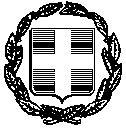 ΥΠΕΥΘΥΝΗ ΔΗΛΩΣΗ(άρθρο 8 Ν.1599/1986)Η ακρίβεια των στοιχείων που υποβάλλονται με αυτή τη δήλωση μπορεί να ελεγχθεί με βάση τοαρχείο άλλων υπηρεσιών (άρθρο 8 παρ. 4 Ν. 1599/1986)Ημερομηνία:      …………20……                                                                                                                                                                Για την επιχείρηση/                                                                                                                                                                               -Ο-                                                                                                                                                       Νόμιμος Εκπρόσωπος (σφραγίδα επιχείρησης, στοιχεία Νόμιμου εκπροσώπου, υπογραφή)(1) Αναγράφεται από τον ενδιαφερόμενο πολίτη ή Αρχή ή η Υπηρεσία του δημόσιου τομέα, που απευθύνεται η αίτηση.(2) Αναγράφεται ολογράφως. (3) «Όποιος εν γνώσει του δηλώνει ψευδή γεγονότα ή αρνείται ή αποκρύπτει τα αληθινά με έγγραφη υπεύθυνη δήλωση του άρθρου 8 τιμωρείται με φυλάκιση τουλάχιστον τριών μηνών. Εάν ο υπαίτιος αυτών των πράξεων σκόπευε να προσπορίσει στον εαυτόν του ή σε άλλον περιουσιακό όφελος βλάπτοντας τρίτον ή σκόπευε να βλάψει άλλον, τιμωρείται με κάθειρξη μέχρι 10 ετών.(4) Σε περίπτωση ανεπάρκειας χώρου η δήλωση συνεχίζεται στην πίσω όψη της και υπογράφεται από τον δηλούντα ή την δηλούσα. ΠΡΟΣ(1):                 ΕΝΔΙΑΜΕΣΟ ΦΟΡΕΑ ΕΠΙΧΕΙΡΗΣΙΑΚΟΥ ΠΡΟΓΡΑΜΜΑΤΟΣ «ΑΝΤΑΓΩΝΙΣΤΙΚΟΤΗΤΑ, ΕΠΙΧΕΙΡΗΜΑΤΙΚΟΤΗΤΑ ΚΑΙ ΚΑΙΝΟΤΟΜΙΑ»                 ΕΝΔΙΑΜΕΣΟ ΦΟΡΕΑ ΕΠΙΧΕΙΡΗΣΙΑΚΟΥ ΠΡΟΓΡΑΜΜΑΤΟΣ «ΑΝΤΑΓΩΝΙΣΤΙΚΟΤΗΤΑ, ΕΠΙΧΕΙΡΗΜΑΤΙΚΟΤΗΤΑ ΚΑΙ ΚΑΙΝΟΤΟΜΙΑ»                 ΕΝΔΙΑΜΕΣΟ ΦΟΡΕΑ ΕΠΙΧΕΙΡΗΣΙΑΚΟΥ ΠΡΟΓΡΑΜΜΑΤΟΣ «ΑΝΤΑΓΩΝΙΣΤΙΚΟΤΗΤΑ, ΕΠΙΧΕΙΡΗΜΑΤΙΚΟΤΗΤΑ ΚΑΙ ΚΑΙΝΟΤΟΜΙΑ»                 ΕΝΔΙΑΜΕΣΟ ΦΟΡΕΑ ΕΠΙΧΕΙΡΗΣΙΑΚΟΥ ΠΡΟΓΡΑΜΜΑΤΟΣ «ΑΝΤΑΓΩΝΙΣΤΙΚΟΤΗΤΑ, ΕΠΙΧΕΙΡΗΜΑΤΙΚΟΤΗΤΑ ΚΑΙ ΚΑΙΝΟΤΟΜΙΑ»                 ΕΝΔΙΑΜΕΣΟ ΦΟΡΕΑ ΕΠΙΧΕΙΡΗΣΙΑΚΟΥ ΠΡΟΓΡΑΜΜΑΤΟΣ «ΑΝΤΑΓΩΝΙΣΤΙΚΟΤΗΤΑ, ΕΠΙΧΕΙΡΗΜΑΤΙΚΟΤΗΤΑ ΚΑΙ ΚΑΙΝΟΤΟΜΙΑ»                 ΕΝΔΙΑΜΕΣΟ ΦΟΡΕΑ ΕΠΙΧΕΙΡΗΣΙΑΚΟΥ ΠΡΟΓΡΑΜΜΑΤΟΣ «ΑΝΤΑΓΩΝΙΣΤΙΚΟΤΗΤΑ, ΕΠΙΧΕΙΡΗΜΑΤΙΚΟΤΗΤΑ ΚΑΙ ΚΑΙΝΟΤΟΜΙΑ»                 ΕΝΔΙΑΜΕΣΟ ΦΟΡΕΑ ΕΠΙΧΕΙΡΗΣΙΑΚΟΥ ΠΡΟΓΡΑΜΜΑΤΟΣ «ΑΝΤΑΓΩΝΙΣΤΙΚΟΤΗΤΑ, ΕΠΙΧΕΙΡΗΜΑΤΙΚΟΤΗΤΑ ΚΑΙ ΚΑΙΝΟΤΟΜΙΑ»                 ΕΝΔΙΑΜΕΣΟ ΦΟΡΕΑ ΕΠΙΧΕΙΡΗΣΙΑΚΟΥ ΠΡΟΓΡΑΜΜΑΤΟΣ «ΑΝΤΑΓΩΝΙΣΤΙΚΟΤΗΤΑ, ΕΠΙΧΕΙΡΗΜΑΤΙΚΟΤΗΤΑ ΚΑΙ ΚΑΙΝΟΤΟΜΙΑ»                 ΕΝΔΙΑΜΕΣΟ ΦΟΡΕΑ ΕΠΙΧΕΙΡΗΣΙΑΚΟΥ ΠΡΟΓΡΑΜΜΑΤΟΣ «ΑΝΤΑΓΩΝΙΣΤΙΚΟΤΗΤΑ, ΕΠΙΧΕΙΡΗΜΑΤΙΚΟΤΗΤΑ ΚΑΙ ΚΑΙΝΟΤΟΜΙΑ»                 ΕΝΔΙΑΜΕΣΟ ΦΟΡΕΑ ΕΠΙΧΕΙΡΗΣΙΑΚΟΥ ΠΡΟΓΡΑΜΜΑΤΟΣ «ΑΝΤΑΓΩΝΙΣΤΙΚΟΤΗΤΑ, ΕΠΙΧΕΙΡΗΜΑΤΙΚΟΤΗΤΑ ΚΑΙ ΚΑΙΝΟΤΟΜΙΑ»                 ΕΝΔΙΑΜΕΣΟ ΦΟΡΕΑ ΕΠΙΧΕΙΡΗΣΙΑΚΟΥ ΠΡΟΓΡΑΜΜΑΤΟΣ «ΑΝΤΑΓΩΝΙΣΤΙΚΟΤΗΤΑ, ΕΠΙΧΕΙΡΗΜΑΤΙΚΟΤΗΤΑ ΚΑΙ ΚΑΙΝΟΤΟΜΙΑ»                 ΕΝΔΙΑΜΕΣΟ ΦΟΡΕΑ ΕΠΙΧΕΙΡΗΣΙΑΚΟΥ ΠΡΟΓΡΑΜΜΑΤΟΣ «ΑΝΤΑΓΩΝΙΣΤΙΚΟΤΗΤΑ, ΕΠΙΧΕΙΡΗΜΑΤΙΚΟΤΗΤΑ ΚΑΙ ΚΑΙΝΟΤΟΜΙΑ»Ο – Η Όνομα:Επώνυμο:Επώνυμο:Επώνυμο:Επώνυμο:Επώνυμο:Όνομα και Επώνυμο Πατέρα:Όνομα και Επώνυμο Μητέρας:Ημερομηνία γέννησης(2):Τόπος Γέννησης:Αριθμός Δελτίου Ταυτότητας:Τηλ:Τηλ:Τηλ:Τόπος Κατοικίας:Οδός:Αριθ:Αριθ:Αριθ:Αριθ:ΤΚ:Αρ. Τηλεομοιοτύπου (Fax):Δ/νση Ηλεκτρ. Ταχυδρομείου(Εmail):Δ/νση Ηλεκτρ. Ταχυδρομείου(Εmail):Δ/νση Ηλεκτρ. Ταχυδρομείου(Εmail):Δ/νση Ηλεκτρ. Ταχυδρομείου(Εmail):Με ατομική μου ευθύνη και γνωρίζοντας τις κυρώσεις (3), που προβλέπονται από τις διατάξεις της παρ. 6 του άρθρου 22 του Ν. 1599/1986, δηλώνω ότι:Με ατομική μου ευθύνη και γνωρίζοντας τις κυρώσεις (3), που προβλέπονται από τις διατάξεις της παρ. 6 του άρθρου 22 του Ν. 1599/1986, δηλώνω ότι:Με ατομική μου ευθύνη και γνωρίζοντας τις κυρώσεις (3), που προβλέπονται από τις διατάξεις της παρ. 6 του άρθρου 22 του Ν. 1599/1986, δηλώνω ότι:Με ατομική μου ευθύνη και γνωρίζοντας τις κυρώσεις (3), που προβλέπονται από τις διατάξεις της παρ. 6 του άρθρου 22 του Ν. 1599/1986, δηλώνω ότι:Με ατομική μου ευθύνη και γνωρίζοντας τις κυρώσεις (3), που προβλέπονται από τις διατάξεις της παρ. 6 του άρθρου 22 του Ν. 1599/1986, δηλώνω ότι:Με ατομική μου ευθύνη και γνωρίζοντας τις κυρώσεις (3), που προβλέπονται από τις διατάξεις της παρ. 6 του άρθρου 22 του Ν. 1599/1986, δηλώνω ότι:Με ατομική μου ευθύνη και γνωρίζοντας τις κυρώσεις (3), που προβλέπονται από τις διατάξεις της παρ. 6 του άρθρου 22 του Ν. 1599/1986, δηλώνω ότι:Με ατομική μου ευθύνη και γνωρίζοντας τις κυρώσεις (3), που προβλέπονται από τις διατάξεις της παρ. 6 του άρθρου 22 του Ν. 1599/1986, δηλώνω ότι:Με ατομική μου ευθύνη και γνωρίζοντας τις κυρώσεις (3), που προβλέπονται από τις διατάξεις της παρ. 6 του άρθρου 22 του Ν. 1599/1986, δηλώνω ότι:Με ατομική μου ευθύνη και γνωρίζοντας τις κυρώσεις (3), που προβλέπονται από τις διατάξεις της παρ. 6 του άρθρου 22 του Ν. 1599/1986, δηλώνω ότι:Με ατομική μου ευθύνη και γνωρίζοντας τις κυρώσεις (3), που προβλέπονται από τις διατάξεις της παρ. 6 του άρθρου 22 του Ν. 1599/1986, δηλώνω ότι:Με ατομική μου ευθύνη και γνωρίζοντας τις κυρώσεις (3), που προβλέπονται από τις διατάξεις της παρ. 6 του άρθρου 22 του Ν. 1599/1986, δηλώνω ότι:Με ατομική μου ευθύνη και γνωρίζοντας τις κυρώσεις (3), που προβλέπονται από τις διατάξεις της παρ. 6 του άρθρου 22 του Ν. 1599/1986, δηλώνω ότι:Είναι σε γνώση μου η υποβολή της παρούσας αίτησης χρηματοδότησης με Κωδικό …………………………. Όλα τα αναγραφόμενα τόσο στην ηλεκτρονική όσο και στη φυσική μορφή του εντύπου υποβολής πρότασης καθώς και όλα τα υποβαλλόμενα δικαιολογητικά που περιλαμβάνονται στο φυσικό φάκελο της πρότασης είναι ακριβή και αληθή. Ο επιχειρηματίας / οι εταίροι της επιχείρησης έχουν λάβει σαφή γνώση του περιεχομένου της Πρόσκλησης της Δράσης. Δεν έχουν υποβληθεί σε βάρος τη επιχείρησης οι κυρώσεις της παραγράφου 1 του άρθρου 40 του Ν. 4488/2017 (Α137/13.09.2017).Η επιχείρηση με ΑΦΜ …………………………… έχει υποβάλλει μόνο μία πρόταση στην παρούσα Δράση. Οι ενισχυόμενες ενέργειες/δαπάνες που περιλαμβάνονται στη συγκεκριμένη αίτηση χρηματοδότησης δεν έχουν χρηματοδοτηθεί, ενταχθεί και δεν θα υποβληθούν προς έγκριση χρηματοδότησης σε άλλο πρόγραμμα που χρηματοδοτείται από εθνικούς ή κοινοτικούς πόρους. Δεν πραγματοποιήθηκαν δαπάνες που αφορούν στις συγκεκριμένες ενέργειες πριν από το χρόνο έναρξης επιλεξιμότητας των δαπανών όπως ορίζεται στην Πρόσκληση της Δράσης.Η επιχείρηση δεν βρίσκεται υπό πτώχευση, εκκαθάριση ή αναγκαστική διαχείριση.Η ενιαία επιχείρηση δεν είναι προβληματική σύμφωνα με τα οριζόμενα στο άρθρο 2 σημείο 18 του Κανονισμού ΕΕ 651/2014,Η ενιαία επιχείρηση δεν εντάσσεται σε ήδη οργανωμένο ομοιόμορφο δίκτυο διανομής προϊόντων ή παροχής υπηρεσιών η οποία εκμεταλλεύεται κατόπιν σχετικών συμβάσεων άδειες εκμετάλλευσης δικαιωμάτων διανοητικής ιδιοκτησίας, που αφορούν συνήθως εμπορικά σήματα ή διακριτικούς τίτλους και τεχνογνωσία για την χρήση και τη διανομή αγαθών ή υπηρεσιών (π.χ. franchising, shop in shop, δίκτυο πρακτόρευσης), και λειτουργεί με μία από τις επιλέξιμες από το πρόγραμμα νομικές μορφές.Δεν εκκρεμεί εις βάρος της επιχείρησης διαδικασία ανάκτησης κρατικής ενίσχυσης, έπειτα από απόφαση της Ευρωπαϊκής Επιτροπής. Σε περίπτωση έγκρισης της χρηματοδότησης του ο επιχειρηματίας / οι εταίροι της επιχείρησης συμφωνούν στη δημοσίευση της επωνυμίας της επιχείρησης, του τίτλου της πράξης και του ποσού της δημόσιας χρηματοδότησης στον κατάλογο των δικαιούχων που δημοσιεύεται ηλεκτρονικά (τουλάχιστον στην ιστοσελίδα της ΕΥΔ ΕΠΑνΕΚ www.antagonistikotita.gr) ή με άλλο τρόπο, κατά τα προβλεπόμενα στο άρθρο 115 και στο Παράρτημα ΧΙΙ του Καν. 1303/2013. Ο επιχειρηματίας/οι εταίροι της επιχείρησης παρέχουν ρητά τη συναίνεση και συγκατάθεσή τους για την νόμιμη επεξεργασία κατ΄άρθρο 6 του Κανονισμού 2016/679 του Ευρωπαϊκού Κοινοβουλίου και του Συμβουλίου της 27ης Απριλίου 2016 για την προστασία των φυσικών προσώπων έναντι της επεξεργασίας των δεδομένων προσωπικού χαρακτήρα και για την ελεύθερη κυκλοφορία των δεδομένων αυτών και την κατάργηση της Οδηγίας 95/46/ΕΚ (Γενικός Κανονισμός για τη Προστασία Δεδομένων) [EEEE L 119 σελ.188] σε όλα τα στάδια της υποβαλλόμενης αίτησης χρηματοδότησης, δηλαδή από της υποβολής της ως και, στην περίπτωση υπαγωγής του, οριστικοποίηση της συγχρηματοδοτούμενης επένδυσής του, σύμφωνα προς τα ειδικότερα οριζόμενα στο άρθρο 14. «ΕΙΔΙΚΕΣ ΡΥΘΜΙΣΕΙΣ ΚΑΝΟΝΙΣΜΟΥ 2016/679» της παρούσας Πρόσκλησης.Ο επιχειρηματίας/οι εταίροι της επιχείρησης αποδέχονται οποιοδήποτε σχετικό έλεγχο για την εξακρίβωση των δηλωθέντων από τις αρμόδιες εθνικές ή κοινοτικές αρχές.Ο επιχειρηματίας/οι εταίροι της επιχείρησης αποδέχονται τη διασταύρωση των στοιχείων που δηλώνονται στην πρόταση του επενδυτικού σχεδίου με τα στοιχεία που παρέχονται από το πληροφοριακό σύστημα TAXIS και στα συστήματα των ασφαλιστικών οργανισμών.Ο επιχειρηματίας/οι εταίροι της επιχείρησης αποδέχονται ότι τα μηνύματα που θα αποστέλλονται μέσω ηλεκτρονικού ταχυδρομείου και ειδικότερα της διεύθυνσης email που έχει δηλωθεί στο έντυπο υποβολής προς τον ΕΦ ή/και την ΕΥΔ ΕΠΑνΕΚ και όσα λαμβάνονται από αυτούς επέχουν θέση επίσημων εγγράφων. Ο επιχειρηματίας/οι εταίροι της επιχείρησης αποδέχονται ότι κατά την υλοποίηση του έργου, η επικοινωνία με τον ΕΦ και την ΕΥΔ ΕΠΑνΕΚ αναφορικά με την εξέλιξη και ολοκλήρωση της επένδυσης (αιτήματα τροποποίησης, εκθέσεις προόδου και ολοκλήρωσης κλπ)  δύναται να γίνεται ηλεκτρονικά (on screen) μέσω ηλεκτρονικών εντύπων, όπως αυτά θα καθοριστούν από την ΕΥΔ ΕΠΑνΕΚ και τον ΕΦ.Ο επιχειρηματίας/οι εταίροι της επιχείρησης αποδέχονται ότι στην περίπτωση κοινοποιήσεων –επιδόσεων εγγράφων που αφορούν την Πράξη τους, τούτες λαμβάνουν χώρα στην φορολογική έδρα των επενδυτών την οποία δηλώνουν στην αίτηση χρηματοδότησης τους και η οποία αναφέρεται στην απόφαση ένταξης τους. Περαιτέρω αναλαμβάνουν την υποχρέωση να γνωστοποιούν οποιαδήποτε μεταβολή της φορολογικής τους έδρας στην ΕΥΔ ΕΠΑνΕΚ και τον ΕΦ. Σε περίπτωση μη γνωστοποίησης οιαδήποτε μεταβολής της φορολογικής έδρας, η κοινοποίηση - επίδοση θα συντελείται στην φορολογική έδρα της απόφασης ένταξής του.Ο επιχειρηματίας/οι εταίροι της επιχείρησης αποδέχονται  ότι σε περίπτωση διαπίστωσης ανακριβειών στη δήλωσή του, μετά την ένταξη του έργου, το έργο θα απενταχθεί και θα κληθούν να επιστρέψουν έντοκα τη ληφθείσα δημόσια χρηματοδότηση. Η επιχείρηση είναι ενημερωμένη και η πρόταση που υποβάλει είναι εναρμονισμένη και υπακούει στους περιορισμούς σχετικά με τη σώρευση ενισχύσεων που προβλέπουν οι Κανονισμοί που διέπουν την παρούσα Πρόσκληση.Οι ενέργειες που αιτείται η επιχείρηση δεν έχουν ολοκληρωθεί πριν την υποβολή της αίτησης χρηματοδότησης. Είναι σε γνώση μου η υποβολή της παρούσας αίτησης χρηματοδότησης με Κωδικό …………………………. Όλα τα αναγραφόμενα τόσο στην ηλεκτρονική όσο και στη φυσική μορφή του εντύπου υποβολής πρότασης καθώς και όλα τα υποβαλλόμενα δικαιολογητικά που περιλαμβάνονται στο φυσικό φάκελο της πρότασης είναι ακριβή και αληθή. Ο επιχειρηματίας / οι εταίροι της επιχείρησης έχουν λάβει σαφή γνώση του περιεχομένου της Πρόσκλησης της Δράσης. Δεν έχουν υποβληθεί σε βάρος τη επιχείρησης οι κυρώσεις της παραγράφου 1 του άρθρου 40 του Ν. 4488/2017 (Α137/13.09.2017).Η επιχείρηση με ΑΦΜ …………………………… έχει υποβάλλει μόνο μία πρόταση στην παρούσα Δράση. Οι ενισχυόμενες ενέργειες/δαπάνες που περιλαμβάνονται στη συγκεκριμένη αίτηση χρηματοδότησης δεν έχουν χρηματοδοτηθεί, ενταχθεί και δεν θα υποβληθούν προς έγκριση χρηματοδότησης σε άλλο πρόγραμμα που χρηματοδοτείται από εθνικούς ή κοινοτικούς πόρους. Δεν πραγματοποιήθηκαν δαπάνες που αφορούν στις συγκεκριμένες ενέργειες πριν από το χρόνο έναρξης επιλεξιμότητας των δαπανών όπως ορίζεται στην Πρόσκληση της Δράσης.Η επιχείρηση δεν βρίσκεται υπό πτώχευση, εκκαθάριση ή αναγκαστική διαχείριση.Η ενιαία επιχείρηση δεν είναι προβληματική σύμφωνα με τα οριζόμενα στο άρθρο 2 σημείο 18 του Κανονισμού ΕΕ 651/2014,Η ενιαία επιχείρηση δεν εντάσσεται σε ήδη οργανωμένο ομοιόμορφο δίκτυο διανομής προϊόντων ή παροχής υπηρεσιών η οποία εκμεταλλεύεται κατόπιν σχετικών συμβάσεων άδειες εκμετάλλευσης δικαιωμάτων διανοητικής ιδιοκτησίας, που αφορούν συνήθως εμπορικά σήματα ή διακριτικούς τίτλους και τεχνογνωσία για την χρήση και τη διανομή αγαθών ή υπηρεσιών (π.χ. franchising, shop in shop, δίκτυο πρακτόρευσης), και λειτουργεί με μία από τις επιλέξιμες από το πρόγραμμα νομικές μορφές.Δεν εκκρεμεί εις βάρος της επιχείρησης διαδικασία ανάκτησης κρατικής ενίσχυσης, έπειτα από απόφαση της Ευρωπαϊκής Επιτροπής. Σε περίπτωση έγκρισης της χρηματοδότησης του ο επιχειρηματίας / οι εταίροι της επιχείρησης συμφωνούν στη δημοσίευση της επωνυμίας της επιχείρησης, του τίτλου της πράξης και του ποσού της δημόσιας χρηματοδότησης στον κατάλογο των δικαιούχων που δημοσιεύεται ηλεκτρονικά (τουλάχιστον στην ιστοσελίδα της ΕΥΔ ΕΠΑνΕΚ www.antagonistikotita.gr) ή με άλλο τρόπο, κατά τα προβλεπόμενα στο άρθρο 115 και στο Παράρτημα ΧΙΙ του Καν. 1303/2013. Ο επιχειρηματίας/οι εταίροι της επιχείρησης παρέχουν ρητά τη συναίνεση και συγκατάθεσή τους για την νόμιμη επεξεργασία κατ΄άρθρο 6 του Κανονισμού 2016/679 του Ευρωπαϊκού Κοινοβουλίου και του Συμβουλίου της 27ης Απριλίου 2016 για την προστασία των φυσικών προσώπων έναντι της επεξεργασίας των δεδομένων προσωπικού χαρακτήρα και για την ελεύθερη κυκλοφορία των δεδομένων αυτών και την κατάργηση της Οδηγίας 95/46/ΕΚ (Γενικός Κανονισμός για τη Προστασία Δεδομένων) [EEEE L 119 σελ.188] σε όλα τα στάδια της υποβαλλόμενης αίτησης χρηματοδότησης, δηλαδή από της υποβολής της ως και, στην περίπτωση υπαγωγής του, οριστικοποίηση της συγχρηματοδοτούμενης επένδυσής του, σύμφωνα προς τα ειδικότερα οριζόμενα στο άρθρο 14. «ΕΙΔΙΚΕΣ ΡΥΘΜΙΣΕΙΣ ΚΑΝΟΝΙΣΜΟΥ 2016/679» της παρούσας Πρόσκλησης.Ο επιχειρηματίας/οι εταίροι της επιχείρησης αποδέχονται οποιοδήποτε σχετικό έλεγχο για την εξακρίβωση των δηλωθέντων από τις αρμόδιες εθνικές ή κοινοτικές αρχές.Ο επιχειρηματίας/οι εταίροι της επιχείρησης αποδέχονται τη διασταύρωση των στοιχείων που δηλώνονται στην πρόταση του επενδυτικού σχεδίου με τα στοιχεία που παρέχονται από το πληροφοριακό σύστημα TAXIS και στα συστήματα των ασφαλιστικών οργανισμών.Ο επιχειρηματίας/οι εταίροι της επιχείρησης αποδέχονται ότι τα μηνύματα που θα αποστέλλονται μέσω ηλεκτρονικού ταχυδρομείου και ειδικότερα της διεύθυνσης email που έχει δηλωθεί στο έντυπο υποβολής προς τον ΕΦ ή/και την ΕΥΔ ΕΠΑνΕΚ και όσα λαμβάνονται από αυτούς επέχουν θέση επίσημων εγγράφων. Ο επιχειρηματίας/οι εταίροι της επιχείρησης αποδέχονται ότι κατά την υλοποίηση του έργου, η επικοινωνία με τον ΕΦ και την ΕΥΔ ΕΠΑνΕΚ αναφορικά με την εξέλιξη και ολοκλήρωση της επένδυσης (αιτήματα τροποποίησης, εκθέσεις προόδου και ολοκλήρωσης κλπ)  δύναται να γίνεται ηλεκτρονικά (on screen) μέσω ηλεκτρονικών εντύπων, όπως αυτά θα καθοριστούν από την ΕΥΔ ΕΠΑνΕΚ και τον ΕΦ.Ο επιχειρηματίας/οι εταίροι της επιχείρησης αποδέχονται ότι στην περίπτωση κοινοποιήσεων –επιδόσεων εγγράφων που αφορούν την Πράξη τους, τούτες λαμβάνουν χώρα στην φορολογική έδρα των επενδυτών την οποία δηλώνουν στην αίτηση χρηματοδότησης τους και η οποία αναφέρεται στην απόφαση ένταξης τους. Περαιτέρω αναλαμβάνουν την υποχρέωση να γνωστοποιούν οποιαδήποτε μεταβολή της φορολογικής τους έδρας στην ΕΥΔ ΕΠΑνΕΚ και τον ΕΦ. Σε περίπτωση μη γνωστοποίησης οιαδήποτε μεταβολής της φορολογικής έδρας, η κοινοποίηση - επίδοση θα συντελείται στην φορολογική έδρα της απόφασης ένταξής του.Ο επιχειρηματίας/οι εταίροι της επιχείρησης αποδέχονται  ότι σε περίπτωση διαπίστωσης ανακριβειών στη δήλωσή του, μετά την ένταξη του έργου, το έργο θα απενταχθεί και θα κληθούν να επιστρέψουν έντοκα τη ληφθείσα δημόσια χρηματοδότηση. Η επιχείρηση είναι ενημερωμένη και η πρόταση που υποβάλει είναι εναρμονισμένη και υπακούει στους περιορισμούς σχετικά με τη σώρευση ενισχύσεων που προβλέπουν οι Κανονισμοί που διέπουν την παρούσα Πρόσκληση.Οι ενέργειες που αιτείται η επιχείρηση δεν έχουν ολοκληρωθεί πριν την υποβολή της αίτησης χρηματοδότησης. Είναι σε γνώση μου η υποβολή της παρούσας αίτησης χρηματοδότησης με Κωδικό …………………………. Όλα τα αναγραφόμενα τόσο στην ηλεκτρονική όσο και στη φυσική μορφή του εντύπου υποβολής πρότασης καθώς και όλα τα υποβαλλόμενα δικαιολογητικά που περιλαμβάνονται στο φυσικό φάκελο της πρότασης είναι ακριβή και αληθή. Ο επιχειρηματίας / οι εταίροι της επιχείρησης έχουν λάβει σαφή γνώση του περιεχομένου της Πρόσκλησης της Δράσης. Δεν έχουν υποβληθεί σε βάρος τη επιχείρησης οι κυρώσεις της παραγράφου 1 του άρθρου 40 του Ν. 4488/2017 (Α137/13.09.2017).Η επιχείρηση με ΑΦΜ …………………………… έχει υποβάλλει μόνο μία πρόταση στην παρούσα Δράση. Οι ενισχυόμενες ενέργειες/δαπάνες που περιλαμβάνονται στη συγκεκριμένη αίτηση χρηματοδότησης δεν έχουν χρηματοδοτηθεί, ενταχθεί και δεν θα υποβληθούν προς έγκριση χρηματοδότησης σε άλλο πρόγραμμα που χρηματοδοτείται από εθνικούς ή κοινοτικούς πόρους. Δεν πραγματοποιήθηκαν δαπάνες που αφορούν στις συγκεκριμένες ενέργειες πριν από το χρόνο έναρξης επιλεξιμότητας των δαπανών όπως ορίζεται στην Πρόσκληση της Δράσης.Η επιχείρηση δεν βρίσκεται υπό πτώχευση, εκκαθάριση ή αναγκαστική διαχείριση.Η ενιαία επιχείρηση δεν είναι προβληματική σύμφωνα με τα οριζόμενα στο άρθρο 2 σημείο 18 του Κανονισμού ΕΕ 651/2014,Η ενιαία επιχείρηση δεν εντάσσεται σε ήδη οργανωμένο ομοιόμορφο δίκτυο διανομής προϊόντων ή παροχής υπηρεσιών η οποία εκμεταλλεύεται κατόπιν σχετικών συμβάσεων άδειες εκμετάλλευσης δικαιωμάτων διανοητικής ιδιοκτησίας, που αφορούν συνήθως εμπορικά σήματα ή διακριτικούς τίτλους και τεχνογνωσία για την χρήση και τη διανομή αγαθών ή υπηρεσιών (π.χ. franchising, shop in shop, δίκτυο πρακτόρευσης), και λειτουργεί με μία από τις επιλέξιμες από το πρόγραμμα νομικές μορφές.Δεν εκκρεμεί εις βάρος της επιχείρησης διαδικασία ανάκτησης κρατικής ενίσχυσης, έπειτα από απόφαση της Ευρωπαϊκής Επιτροπής. Σε περίπτωση έγκρισης της χρηματοδότησης του ο επιχειρηματίας / οι εταίροι της επιχείρησης συμφωνούν στη δημοσίευση της επωνυμίας της επιχείρησης, του τίτλου της πράξης και του ποσού της δημόσιας χρηματοδότησης στον κατάλογο των δικαιούχων που δημοσιεύεται ηλεκτρονικά (τουλάχιστον στην ιστοσελίδα της ΕΥΔ ΕΠΑνΕΚ www.antagonistikotita.gr) ή με άλλο τρόπο, κατά τα προβλεπόμενα στο άρθρο 115 και στο Παράρτημα ΧΙΙ του Καν. 1303/2013. Ο επιχειρηματίας/οι εταίροι της επιχείρησης παρέχουν ρητά τη συναίνεση και συγκατάθεσή τους για την νόμιμη επεξεργασία κατ΄άρθρο 6 του Κανονισμού 2016/679 του Ευρωπαϊκού Κοινοβουλίου και του Συμβουλίου της 27ης Απριλίου 2016 για την προστασία των φυσικών προσώπων έναντι της επεξεργασίας των δεδομένων προσωπικού χαρακτήρα και για την ελεύθερη κυκλοφορία των δεδομένων αυτών και την κατάργηση της Οδηγίας 95/46/ΕΚ (Γενικός Κανονισμός για τη Προστασία Δεδομένων) [EEEE L 119 σελ.188] σε όλα τα στάδια της υποβαλλόμενης αίτησης χρηματοδότησης, δηλαδή από της υποβολής της ως και, στην περίπτωση υπαγωγής του, οριστικοποίηση της συγχρηματοδοτούμενης επένδυσής του, σύμφωνα προς τα ειδικότερα οριζόμενα στο άρθρο 14. «ΕΙΔΙΚΕΣ ΡΥΘΜΙΣΕΙΣ ΚΑΝΟΝΙΣΜΟΥ 2016/679» της παρούσας Πρόσκλησης.Ο επιχειρηματίας/οι εταίροι της επιχείρησης αποδέχονται οποιοδήποτε σχετικό έλεγχο για την εξακρίβωση των δηλωθέντων από τις αρμόδιες εθνικές ή κοινοτικές αρχές.Ο επιχειρηματίας/οι εταίροι της επιχείρησης αποδέχονται τη διασταύρωση των στοιχείων που δηλώνονται στην πρόταση του επενδυτικού σχεδίου με τα στοιχεία που παρέχονται από το πληροφοριακό σύστημα TAXIS και στα συστήματα των ασφαλιστικών οργανισμών.Ο επιχειρηματίας/οι εταίροι της επιχείρησης αποδέχονται ότι τα μηνύματα που θα αποστέλλονται μέσω ηλεκτρονικού ταχυδρομείου και ειδικότερα της διεύθυνσης email που έχει δηλωθεί στο έντυπο υποβολής προς τον ΕΦ ή/και την ΕΥΔ ΕΠΑνΕΚ και όσα λαμβάνονται από αυτούς επέχουν θέση επίσημων εγγράφων. Ο επιχειρηματίας/οι εταίροι της επιχείρησης αποδέχονται ότι κατά την υλοποίηση του έργου, η επικοινωνία με τον ΕΦ και την ΕΥΔ ΕΠΑνΕΚ αναφορικά με την εξέλιξη και ολοκλήρωση της επένδυσης (αιτήματα τροποποίησης, εκθέσεις προόδου και ολοκλήρωσης κλπ)  δύναται να γίνεται ηλεκτρονικά (on screen) μέσω ηλεκτρονικών εντύπων, όπως αυτά θα καθοριστούν από την ΕΥΔ ΕΠΑνΕΚ και τον ΕΦ.Ο επιχειρηματίας/οι εταίροι της επιχείρησης αποδέχονται ότι στην περίπτωση κοινοποιήσεων –επιδόσεων εγγράφων που αφορούν την Πράξη τους, τούτες λαμβάνουν χώρα στην φορολογική έδρα των επενδυτών την οποία δηλώνουν στην αίτηση χρηματοδότησης τους και η οποία αναφέρεται στην απόφαση ένταξης τους. Περαιτέρω αναλαμβάνουν την υποχρέωση να γνωστοποιούν οποιαδήποτε μεταβολή της φορολογικής τους έδρας στην ΕΥΔ ΕΠΑνΕΚ και τον ΕΦ. Σε περίπτωση μη γνωστοποίησης οιαδήποτε μεταβολής της φορολογικής έδρας, η κοινοποίηση - επίδοση θα συντελείται στην φορολογική έδρα της απόφασης ένταξής του.Ο επιχειρηματίας/οι εταίροι της επιχείρησης αποδέχονται  ότι σε περίπτωση διαπίστωσης ανακριβειών στη δήλωσή του, μετά την ένταξη του έργου, το έργο θα απενταχθεί και θα κληθούν να επιστρέψουν έντοκα τη ληφθείσα δημόσια χρηματοδότηση. Η επιχείρηση είναι ενημερωμένη και η πρόταση που υποβάλει είναι εναρμονισμένη και υπακούει στους περιορισμούς σχετικά με τη σώρευση ενισχύσεων που προβλέπουν οι Κανονισμοί που διέπουν την παρούσα Πρόσκληση.Οι ενέργειες που αιτείται η επιχείρηση δεν έχουν ολοκληρωθεί πριν την υποβολή της αίτησης χρηματοδότησης. Είναι σε γνώση μου η υποβολή της παρούσας αίτησης χρηματοδότησης με Κωδικό …………………………. Όλα τα αναγραφόμενα τόσο στην ηλεκτρονική όσο και στη φυσική μορφή του εντύπου υποβολής πρότασης καθώς και όλα τα υποβαλλόμενα δικαιολογητικά που περιλαμβάνονται στο φυσικό φάκελο της πρότασης είναι ακριβή και αληθή. Ο επιχειρηματίας / οι εταίροι της επιχείρησης έχουν λάβει σαφή γνώση του περιεχομένου της Πρόσκλησης της Δράσης. Δεν έχουν υποβληθεί σε βάρος τη επιχείρησης οι κυρώσεις της παραγράφου 1 του άρθρου 40 του Ν. 4488/2017 (Α137/13.09.2017).Η επιχείρηση με ΑΦΜ …………………………… έχει υποβάλλει μόνο μία πρόταση στην παρούσα Δράση. Οι ενισχυόμενες ενέργειες/δαπάνες που περιλαμβάνονται στη συγκεκριμένη αίτηση χρηματοδότησης δεν έχουν χρηματοδοτηθεί, ενταχθεί και δεν θα υποβληθούν προς έγκριση χρηματοδότησης σε άλλο πρόγραμμα που χρηματοδοτείται από εθνικούς ή κοινοτικούς πόρους. Δεν πραγματοποιήθηκαν δαπάνες που αφορούν στις συγκεκριμένες ενέργειες πριν από το χρόνο έναρξης επιλεξιμότητας των δαπανών όπως ορίζεται στην Πρόσκληση της Δράσης.Η επιχείρηση δεν βρίσκεται υπό πτώχευση, εκκαθάριση ή αναγκαστική διαχείριση.Η ενιαία επιχείρηση δεν είναι προβληματική σύμφωνα με τα οριζόμενα στο άρθρο 2 σημείο 18 του Κανονισμού ΕΕ 651/2014,Η ενιαία επιχείρηση δεν εντάσσεται σε ήδη οργανωμένο ομοιόμορφο δίκτυο διανομής προϊόντων ή παροχής υπηρεσιών η οποία εκμεταλλεύεται κατόπιν σχετικών συμβάσεων άδειες εκμετάλλευσης δικαιωμάτων διανοητικής ιδιοκτησίας, που αφορούν συνήθως εμπορικά σήματα ή διακριτικούς τίτλους και τεχνογνωσία για την χρήση και τη διανομή αγαθών ή υπηρεσιών (π.χ. franchising, shop in shop, δίκτυο πρακτόρευσης), και λειτουργεί με μία από τις επιλέξιμες από το πρόγραμμα νομικές μορφές.Δεν εκκρεμεί εις βάρος της επιχείρησης διαδικασία ανάκτησης κρατικής ενίσχυσης, έπειτα από απόφαση της Ευρωπαϊκής Επιτροπής. Σε περίπτωση έγκρισης της χρηματοδότησης του ο επιχειρηματίας / οι εταίροι της επιχείρησης συμφωνούν στη δημοσίευση της επωνυμίας της επιχείρησης, του τίτλου της πράξης και του ποσού της δημόσιας χρηματοδότησης στον κατάλογο των δικαιούχων που δημοσιεύεται ηλεκτρονικά (τουλάχιστον στην ιστοσελίδα της ΕΥΔ ΕΠΑνΕΚ www.antagonistikotita.gr) ή με άλλο τρόπο, κατά τα προβλεπόμενα στο άρθρο 115 και στο Παράρτημα ΧΙΙ του Καν. 1303/2013. Ο επιχειρηματίας/οι εταίροι της επιχείρησης παρέχουν ρητά τη συναίνεση και συγκατάθεσή τους για την νόμιμη επεξεργασία κατ΄άρθρο 6 του Κανονισμού 2016/679 του Ευρωπαϊκού Κοινοβουλίου και του Συμβουλίου της 27ης Απριλίου 2016 για την προστασία των φυσικών προσώπων έναντι της επεξεργασίας των δεδομένων προσωπικού χαρακτήρα και για την ελεύθερη κυκλοφορία των δεδομένων αυτών και την κατάργηση της Οδηγίας 95/46/ΕΚ (Γενικός Κανονισμός για τη Προστασία Δεδομένων) [EEEE L 119 σελ.188] σε όλα τα στάδια της υποβαλλόμενης αίτησης χρηματοδότησης, δηλαδή από της υποβολής της ως και, στην περίπτωση υπαγωγής του, οριστικοποίηση της συγχρηματοδοτούμενης επένδυσής του, σύμφωνα προς τα ειδικότερα οριζόμενα στο άρθρο 14. «ΕΙΔΙΚΕΣ ΡΥΘΜΙΣΕΙΣ ΚΑΝΟΝΙΣΜΟΥ 2016/679» της παρούσας Πρόσκλησης.Ο επιχειρηματίας/οι εταίροι της επιχείρησης αποδέχονται οποιοδήποτε σχετικό έλεγχο για την εξακρίβωση των δηλωθέντων από τις αρμόδιες εθνικές ή κοινοτικές αρχές.Ο επιχειρηματίας/οι εταίροι της επιχείρησης αποδέχονται τη διασταύρωση των στοιχείων που δηλώνονται στην πρόταση του επενδυτικού σχεδίου με τα στοιχεία που παρέχονται από το πληροφοριακό σύστημα TAXIS και στα συστήματα των ασφαλιστικών οργανισμών.Ο επιχειρηματίας/οι εταίροι της επιχείρησης αποδέχονται ότι τα μηνύματα που θα αποστέλλονται μέσω ηλεκτρονικού ταχυδρομείου και ειδικότερα της διεύθυνσης email που έχει δηλωθεί στο έντυπο υποβολής προς τον ΕΦ ή/και την ΕΥΔ ΕΠΑνΕΚ και όσα λαμβάνονται από αυτούς επέχουν θέση επίσημων εγγράφων. Ο επιχειρηματίας/οι εταίροι της επιχείρησης αποδέχονται ότι κατά την υλοποίηση του έργου, η επικοινωνία με τον ΕΦ και την ΕΥΔ ΕΠΑνΕΚ αναφορικά με την εξέλιξη και ολοκλήρωση της επένδυσης (αιτήματα τροποποίησης, εκθέσεις προόδου και ολοκλήρωσης κλπ)  δύναται να γίνεται ηλεκτρονικά (on screen) μέσω ηλεκτρονικών εντύπων, όπως αυτά θα καθοριστούν από την ΕΥΔ ΕΠΑνΕΚ και τον ΕΦ.Ο επιχειρηματίας/οι εταίροι της επιχείρησης αποδέχονται ότι στην περίπτωση κοινοποιήσεων –επιδόσεων εγγράφων που αφορούν την Πράξη τους, τούτες λαμβάνουν χώρα στην φορολογική έδρα των επενδυτών την οποία δηλώνουν στην αίτηση χρηματοδότησης τους και η οποία αναφέρεται στην απόφαση ένταξης τους. Περαιτέρω αναλαμβάνουν την υποχρέωση να γνωστοποιούν οποιαδήποτε μεταβολή της φορολογικής τους έδρας στην ΕΥΔ ΕΠΑνΕΚ και τον ΕΦ. Σε περίπτωση μη γνωστοποίησης οιαδήποτε μεταβολής της φορολογικής έδρας, η κοινοποίηση - επίδοση θα συντελείται στην φορολογική έδρα της απόφασης ένταξής του.Ο επιχειρηματίας/οι εταίροι της επιχείρησης αποδέχονται  ότι σε περίπτωση διαπίστωσης ανακριβειών στη δήλωσή του, μετά την ένταξη του έργου, το έργο θα απενταχθεί και θα κληθούν να επιστρέψουν έντοκα τη ληφθείσα δημόσια χρηματοδότηση. Η επιχείρηση είναι ενημερωμένη και η πρόταση που υποβάλει είναι εναρμονισμένη και υπακούει στους περιορισμούς σχετικά με τη σώρευση ενισχύσεων που προβλέπουν οι Κανονισμοί που διέπουν την παρούσα Πρόσκληση.Οι ενέργειες που αιτείται η επιχείρηση δεν έχουν ολοκληρωθεί πριν την υποβολή της αίτησης χρηματοδότησης. Είναι σε γνώση μου η υποβολή της παρούσας αίτησης χρηματοδότησης με Κωδικό …………………………. Όλα τα αναγραφόμενα τόσο στην ηλεκτρονική όσο και στη φυσική μορφή του εντύπου υποβολής πρότασης καθώς και όλα τα υποβαλλόμενα δικαιολογητικά που περιλαμβάνονται στο φυσικό φάκελο της πρότασης είναι ακριβή και αληθή. Ο επιχειρηματίας / οι εταίροι της επιχείρησης έχουν λάβει σαφή γνώση του περιεχομένου της Πρόσκλησης της Δράσης. Δεν έχουν υποβληθεί σε βάρος τη επιχείρησης οι κυρώσεις της παραγράφου 1 του άρθρου 40 του Ν. 4488/2017 (Α137/13.09.2017).Η επιχείρηση με ΑΦΜ …………………………… έχει υποβάλλει μόνο μία πρόταση στην παρούσα Δράση. Οι ενισχυόμενες ενέργειες/δαπάνες που περιλαμβάνονται στη συγκεκριμένη αίτηση χρηματοδότησης δεν έχουν χρηματοδοτηθεί, ενταχθεί και δεν θα υποβληθούν προς έγκριση χρηματοδότησης σε άλλο πρόγραμμα που χρηματοδοτείται από εθνικούς ή κοινοτικούς πόρους. Δεν πραγματοποιήθηκαν δαπάνες που αφορούν στις συγκεκριμένες ενέργειες πριν από το χρόνο έναρξης επιλεξιμότητας των δαπανών όπως ορίζεται στην Πρόσκληση της Δράσης.Η επιχείρηση δεν βρίσκεται υπό πτώχευση, εκκαθάριση ή αναγκαστική διαχείριση.Η ενιαία επιχείρηση δεν είναι προβληματική σύμφωνα με τα οριζόμενα στο άρθρο 2 σημείο 18 του Κανονισμού ΕΕ 651/2014,Η ενιαία επιχείρηση δεν εντάσσεται σε ήδη οργανωμένο ομοιόμορφο δίκτυο διανομής προϊόντων ή παροχής υπηρεσιών η οποία εκμεταλλεύεται κατόπιν σχετικών συμβάσεων άδειες εκμετάλλευσης δικαιωμάτων διανοητικής ιδιοκτησίας, που αφορούν συνήθως εμπορικά σήματα ή διακριτικούς τίτλους και τεχνογνωσία για την χρήση και τη διανομή αγαθών ή υπηρεσιών (π.χ. franchising, shop in shop, δίκτυο πρακτόρευσης), και λειτουργεί με μία από τις επιλέξιμες από το πρόγραμμα νομικές μορφές.Δεν εκκρεμεί εις βάρος της επιχείρησης διαδικασία ανάκτησης κρατικής ενίσχυσης, έπειτα από απόφαση της Ευρωπαϊκής Επιτροπής. Σε περίπτωση έγκρισης της χρηματοδότησης του ο επιχειρηματίας / οι εταίροι της επιχείρησης συμφωνούν στη δημοσίευση της επωνυμίας της επιχείρησης, του τίτλου της πράξης και του ποσού της δημόσιας χρηματοδότησης στον κατάλογο των δικαιούχων που δημοσιεύεται ηλεκτρονικά (τουλάχιστον στην ιστοσελίδα της ΕΥΔ ΕΠΑνΕΚ www.antagonistikotita.gr) ή με άλλο τρόπο, κατά τα προβλεπόμενα στο άρθρο 115 και στο Παράρτημα ΧΙΙ του Καν. 1303/2013. Ο επιχειρηματίας/οι εταίροι της επιχείρησης παρέχουν ρητά τη συναίνεση και συγκατάθεσή τους για την νόμιμη επεξεργασία κατ΄άρθρο 6 του Κανονισμού 2016/679 του Ευρωπαϊκού Κοινοβουλίου και του Συμβουλίου της 27ης Απριλίου 2016 για την προστασία των φυσικών προσώπων έναντι της επεξεργασίας των δεδομένων προσωπικού χαρακτήρα και για την ελεύθερη κυκλοφορία των δεδομένων αυτών και την κατάργηση της Οδηγίας 95/46/ΕΚ (Γενικός Κανονισμός για τη Προστασία Δεδομένων) [EEEE L 119 σελ.188] σε όλα τα στάδια της υποβαλλόμενης αίτησης χρηματοδότησης, δηλαδή από της υποβολής της ως και, στην περίπτωση υπαγωγής του, οριστικοποίηση της συγχρηματοδοτούμενης επένδυσής του, σύμφωνα προς τα ειδικότερα οριζόμενα στο άρθρο 14. «ΕΙΔΙΚΕΣ ΡΥΘΜΙΣΕΙΣ ΚΑΝΟΝΙΣΜΟΥ 2016/679» της παρούσας Πρόσκλησης.Ο επιχειρηματίας/οι εταίροι της επιχείρησης αποδέχονται οποιοδήποτε σχετικό έλεγχο για την εξακρίβωση των δηλωθέντων από τις αρμόδιες εθνικές ή κοινοτικές αρχές.Ο επιχειρηματίας/οι εταίροι της επιχείρησης αποδέχονται τη διασταύρωση των στοιχείων που δηλώνονται στην πρόταση του επενδυτικού σχεδίου με τα στοιχεία που παρέχονται από το πληροφοριακό σύστημα TAXIS και στα συστήματα των ασφαλιστικών οργανισμών.Ο επιχειρηματίας/οι εταίροι της επιχείρησης αποδέχονται ότι τα μηνύματα που θα αποστέλλονται μέσω ηλεκτρονικού ταχυδρομείου και ειδικότερα της διεύθυνσης email που έχει δηλωθεί στο έντυπο υποβολής προς τον ΕΦ ή/και την ΕΥΔ ΕΠΑνΕΚ και όσα λαμβάνονται από αυτούς επέχουν θέση επίσημων εγγράφων. Ο επιχειρηματίας/οι εταίροι της επιχείρησης αποδέχονται ότι κατά την υλοποίηση του έργου, η επικοινωνία με τον ΕΦ και την ΕΥΔ ΕΠΑνΕΚ αναφορικά με την εξέλιξη και ολοκλήρωση της επένδυσης (αιτήματα τροποποίησης, εκθέσεις προόδου και ολοκλήρωσης κλπ)  δύναται να γίνεται ηλεκτρονικά (on screen) μέσω ηλεκτρονικών εντύπων, όπως αυτά θα καθοριστούν από την ΕΥΔ ΕΠΑνΕΚ και τον ΕΦ.Ο επιχειρηματίας/οι εταίροι της επιχείρησης αποδέχονται ότι στην περίπτωση κοινοποιήσεων –επιδόσεων εγγράφων που αφορούν την Πράξη τους, τούτες λαμβάνουν χώρα στην φορολογική έδρα των επενδυτών την οποία δηλώνουν στην αίτηση χρηματοδότησης τους και η οποία αναφέρεται στην απόφαση ένταξης τους. Περαιτέρω αναλαμβάνουν την υποχρέωση να γνωστοποιούν οποιαδήποτε μεταβολή της φορολογικής τους έδρας στην ΕΥΔ ΕΠΑνΕΚ και τον ΕΦ. Σε περίπτωση μη γνωστοποίησης οιαδήποτε μεταβολής της φορολογικής έδρας, η κοινοποίηση - επίδοση θα συντελείται στην φορολογική έδρα της απόφασης ένταξής του.Ο επιχειρηματίας/οι εταίροι της επιχείρησης αποδέχονται  ότι σε περίπτωση διαπίστωσης ανακριβειών στη δήλωσή του, μετά την ένταξη του έργου, το έργο θα απενταχθεί και θα κληθούν να επιστρέψουν έντοκα τη ληφθείσα δημόσια χρηματοδότηση. Η επιχείρηση είναι ενημερωμένη και η πρόταση που υποβάλει είναι εναρμονισμένη και υπακούει στους περιορισμούς σχετικά με τη σώρευση ενισχύσεων που προβλέπουν οι Κανονισμοί που διέπουν την παρούσα Πρόσκληση.Οι ενέργειες που αιτείται η επιχείρηση δεν έχουν ολοκληρωθεί πριν την υποβολή της αίτησης χρηματοδότησης. Είναι σε γνώση μου η υποβολή της παρούσας αίτησης χρηματοδότησης με Κωδικό …………………………. Όλα τα αναγραφόμενα τόσο στην ηλεκτρονική όσο και στη φυσική μορφή του εντύπου υποβολής πρότασης καθώς και όλα τα υποβαλλόμενα δικαιολογητικά που περιλαμβάνονται στο φυσικό φάκελο της πρότασης είναι ακριβή και αληθή. Ο επιχειρηματίας / οι εταίροι της επιχείρησης έχουν λάβει σαφή γνώση του περιεχομένου της Πρόσκλησης της Δράσης. Δεν έχουν υποβληθεί σε βάρος τη επιχείρησης οι κυρώσεις της παραγράφου 1 του άρθρου 40 του Ν. 4488/2017 (Α137/13.09.2017).Η επιχείρηση με ΑΦΜ …………………………… έχει υποβάλλει μόνο μία πρόταση στην παρούσα Δράση. Οι ενισχυόμενες ενέργειες/δαπάνες που περιλαμβάνονται στη συγκεκριμένη αίτηση χρηματοδότησης δεν έχουν χρηματοδοτηθεί, ενταχθεί και δεν θα υποβληθούν προς έγκριση χρηματοδότησης σε άλλο πρόγραμμα που χρηματοδοτείται από εθνικούς ή κοινοτικούς πόρους. Δεν πραγματοποιήθηκαν δαπάνες που αφορούν στις συγκεκριμένες ενέργειες πριν από το χρόνο έναρξης επιλεξιμότητας των δαπανών όπως ορίζεται στην Πρόσκληση της Δράσης.Η επιχείρηση δεν βρίσκεται υπό πτώχευση, εκκαθάριση ή αναγκαστική διαχείριση.Η ενιαία επιχείρηση δεν είναι προβληματική σύμφωνα με τα οριζόμενα στο άρθρο 2 σημείο 18 του Κανονισμού ΕΕ 651/2014,Η ενιαία επιχείρηση δεν εντάσσεται σε ήδη οργανωμένο ομοιόμορφο δίκτυο διανομής προϊόντων ή παροχής υπηρεσιών η οποία εκμεταλλεύεται κατόπιν σχετικών συμβάσεων άδειες εκμετάλλευσης δικαιωμάτων διανοητικής ιδιοκτησίας, που αφορούν συνήθως εμπορικά σήματα ή διακριτικούς τίτλους και τεχνογνωσία για την χρήση και τη διανομή αγαθών ή υπηρεσιών (π.χ. franchising, shop in shop, δίκτυο πρακτόρευσης), και λειτουργεί με μία από τις επιλέξιμες από το πρόγραμμα νομικές μορφές.Δεν εκκρεμεί εις βάρος της επιχείρησης διαδικασία ανάκτησης κρατικής ενίσχυσης, έπειτα από απόφαση της Ευρωπαϊκής Επιτροπής. Σε περίπτωση έγκρισης της χρηματοδότησης του ο επιχειρηματίας / οι εταίροι της επιχείρησης συμφωνούν στη δημοσίευση της επωνυμίας της επιχείρησης, του τίτλου της πράξης και του ποσού της δημόσιας χρηματοδότησης στον κατάλογο των δικαιούχων που δημοσιεύεται ηλεκτρονικά (τουλάχιστον στην ιστοσελίδα της ΕΥΔ ΕΠΑνΕΚ www.antagonistikotita.gr) ή με άλλο τρόπο, κατά τα προβλεπόμενα στο άρθρο 115 και στο Παράρτημα ΧΙΙ του Καν. 1303/2013. Ο επιχειρηματίας/οι εταίροι της επιχείρησης παρέχουν ρητά τη συναίνεση και συγκατάθεσή τους για την νόμιμη επεξεργασία κατ΄άρθρο 6 του Κανονισμού 2016/679 του Ευρωπαϊκού Κοινοβουλίου και του Συμβουλίου της 27ης Απριλίου 2016 για την προστασία των φυσικών προσώπων έναντι της επεξεργασίας των δεδομένων προσωπικού χαρακτήρα και για την ελεύθερη κυκλοφορία των δεδομένων αυτών και την κατάργηση της Οδηγίας 95/46/ΕΚ (Γενικός Κανονισμός για τη Προστασία Δεδομένων) [EEEE L 119 σελ.188] σε όλα τα στάδια της υποβαλλόμενης αίτησης χρηματοδότησης, δηλαδή από της υποβολής της ως και, στην περίπτωση υπαγωγής του, οριστικοποίηση της συγχρηματοδοτούμενης επένδυσής του, σύμφωνα προς τα ειδικότερα οριζόμενα στο άρθρο 14. «ΕΙΔΙΚΕΣ ΡΥΘΜΙΣΕΙΣ ΚΑΝΟΝΙΣΜΟΥ 2016/679» της παρούσας Πρόσκλησης.Ο επιχειρηματίας/οι εταίροι της επιχείρησης αποδέχονται οποιοδήποτε σχετικό έλεγχο για την εξακρίβωση των δηλωθέντων από τις αρμόδιες εθνικές ή κοινοτικές αρχές.Ο επιχειρηματίας/οι εταίροι της επιχείρησης αποδέχονται τη διασταύρωση των στοιχείων που δηλώνονται στην πρόταση του επενδυτικού σχεδίου με τα στοιχεία που παρέχονται από το πληροφοριακό σύστημα TAXIS και στα συστήματα των ασφαλιστικών οργανισμών.Ο επιχειρηματίας/οι εταίροι της επιχείρησης αποδέχονται ότι τα μηνύματα που θα αποστέλλονται μέσω ηλεκτρονικού ταχυδρομείου και ειδικότερα της διεύθυνσης email που έχει δηλωθεί στο έντυπο υποβολής προς τον ΕΦ ή/και την ΕΥΔ ΕΠΑνΕΚ και όσα λαμβάνονται από αυτούς επέχουν θέση επίσημων εγγράφων. Ο επιχειρηματίας/οι εταίροι της επιχείρησης αποδέχονται ότι κατά την υλοποίηση του έργου, η επικοινωνία με τον ΕΦ και την ΕΥΔ ΕΠΑνΕΚ αναφορικά με την εξέλιξη και ολοκλήρωση της επένδυσης (αιτήματα τροποποίησης, εκθέσεις προόδου και ολοκλήρωσης κλπ)  δύναται να γίνεται ηλεκτρονικά (on screen) μέσω ηλεκτρονικών εντύπων, όπως αυτά θα καθοριστούν από την ΕΥΔ ΕΠΑνΕΚ και τον ΕΦ.Ο επιχειρηματίας/οι εταίροι της επιχείρησης αποδέχονται ότι στην περίπτωση κοινοποιήσεων –επιδόσεων εγγράφων που αφορούν την Πράξη τους, τούτες λαμβάνουν χώρα στην φορολογική έδρα των επενδυτών την οποία δηλώνουν στην αίτηση χρηματοδότησης τους και η οποία αναφέρεται στην απόφαση ένταξης τους. Περαιτέρω αναλαμβάνουν την υποχρέωση να γνωστοποιούν οποιαδήποτε μεταβολή της φορολογικής τους έδρας στην ΕΥΔ ΕΠΑνΕΚ και τον ΕΦ. Σε περίπτωση μη γνωστοποίησης οιαδήποτε μεταβολής της φορολογικής έδρας, η κοινοποίηση - επίδοση θα συντελείται στην φορολογική έδρα της απόφασης ένταξής του.Ο επιχειρηματίας/οι εταίροι της επιχείρησης αποδέχονται  ότι σε περίπτωση διαπίστωσης ανακριβειών στη δήλωσή του, μετά την ένταξη του έργου, το έργο θα απενταχθεί και θα κληθούν να επιστρέψουν έντοκα τη ληφθείσα δημόσια χρηματοδότηση. Η επιχείρηση είναι ενημερωμένη και η πρόταση που υποβάλει είναι εναρμονισμένη και υπακούει στους περιορισμούς σχετικά με τη σώρευση ενισχύσεων που προβλέπουν οι Κανονισμοί που διέπουν την παρούσα Πρόσκληση.Οι ενέργειες που αιτείται η επιχείρηση δεν έχουν ολοκληρωθεί πριν την υποβολή της αίτησης χρηματοδότησης. Είναι σε γνώση μου η υποβολή της παρούσας αίτησης χρηματοδότησης με Κωδικό …………………………. Όλα τα αναγραφόμενα τόσο στην ηλεκτρονική όσο και στη φυσική μορφή του εντύπου υποβολής πρότασης καθώς και όλα τα υποβαλλόμενα δικαιολογητικά που περιλαμβάνονται στο φυσικό φάκελο της πρότασης είναι ακριβή και αληθή. Ο επιχειρηματίας / οι εταίροι της επιχείρησης έχουν λάβει σαφή γνώση του περιεχομένου της Πρόσκλησης της Δράσης. Δεν έχουν υποβληθεί σε βάρος τη επιχείρησης οι κυρώσεις της παραγράφου 1 του άρθρου 40 του Ν. 4488/2017 (Α137/13.09.2017).Η επιχείρηση με ΑΦΜ …………………………… έχει υποβάλλει μόνο μία πρόταση στην παρούσα Δράση. Οι ενισχυόμενες ενέργειες/δαπάνες που περιλαμβάνονται στη συγκεκριμένη αίτηση χρηματοδότησης δεν έχουν χρηματοδοτηθεί, ενταχθεί και δεν θα υποβληθούν προς έγκριση χρηματοδότησης σε άλλο πρόγραμμα που χρηματοδοτείται από εθνικούς ή κοινοτικούς πόρους. Δεν πραγματοποιήθηκαν δαπάνες που αφορούν στις συγκεκριμένες ενέργειες πριν από το χρόνο έναρξης επιλεξιμότητας των δαπανών όπως ορίζεται στην Πρόσκληση της Δράσης.Η επιχείρηση δεν βρίσκεται υπό πτώχευση, εκκαθάριση ή αναγκαστική διαχείριση.Η ενιαία επιχείρηση δεν είναι προβληματική σύμφωνα με τα οριζόμενα στο άρθρο 2 σημείο 18 του Κανονισμού ΕΕ 651/2014,Η ενιαία επιχείρηση δεν εντάσσεται σε ήδη οργανωμένο ομοιόμορφο δίκτυο διανομής προϊόντων ή παροχής υπηρεσιών η οποία εκμεταλλεύεται κατόπιν σχετικών συμβάσεων άδειες εκμετάλλευσης δικαιωμάτων διανοητικής ιδιοκτησίας, που αφορούν συνήθως εμπορικά σήματα ή διακριτικούς τίτλους και τεχνογνωσία για την χρήση και τη διανομή αγαθών ή υπηρεσιών (π.χ. franchising, shop in shop, δίκτυο πρακτόρευσης), και λειτουργεί με μία από τις επιλέξιμες από το πρόγραμμα νομικές μορφές.Δεν εκκρεμεί εις βάρος της επιχείρησης διαδικασία ανάκτησης κρατικής ενίσχυσης, έπειτα από απόφαση της Ευρωπαϊκής Επιτροπής. Σε περίπτωση έγκρισης της χρηματοδότησης του ο επιχειρηματίας / οι εταίροι της επιχείρησης συμφωνούν στη δημοσίευση της επωνυμίας της επιχείρησης, του τίτλου της πράξης και του ποσού της δημόσιας χρηματοδότησης στον κατάλογο των δικαιούχων που δημοσιεύεται ηλεκτρονικά (τουλάχιστον στην ιστοσελίδα της ΕΥΔ ΕΠΑνΕΚ www.antagonistikotita.gr) ή με άλλο τρόπο, κατά τα προβλεπόμενα στο άρθρο 115 και στο Παράρτημα ΧΙΙ του Καν. 1303/2013. Ο επιχειρηματίας/οι εταίροι της επιχείρησης παρέχουν ρητά τη συναίνεση και συγκατάθεσή τους για την νόμιμη επεξεργασία κατ΄άρθρο 6 του Κανονισμού 2016/679 του Ευρωπαϊκού Κοινοβουλίου και του Συμβουλίου της 27ης Απριλίου 2016 για την προστασία των φυσικών προσώπων έναντι της επεξεργασίας των δεδομένων προσωπικού χαρακτήρα και για την ελεύθερη κυκλοφορία των δεδομένων αυτών και την κατάργηση της Οδηγίας 95/46/ΕΚ (Γενικός Κανονισμός για τη Προστασία Δεδομένων) [EEEE L 119 σελ.188] σε όλα τα στάδια της υποβαλλόμενης αίτησης χρηματοδότησης, δηλαδή από της υποβολής της ως και, στην περίπτωση υπαγωγής του, οριστικοποίηση της συγχρηματοδοτούμενης επένδυσής του, σύμφωνα προς τα ειδικότερα οριζόμενα στο άρθρο 14. «ΕΙΔΙΚΕΣ ΡΥΘΜΙΣΕΙΣ ΚΑΝΟΝΙΣΜΟΥ 2016/679» της παρούσας Πρόσκλησης.Ο επιχειρηματίας/οι εταίροι της επιχείρησης αποδέχονται οποιοδήποτε σχετικό έλεγχο για την εξακρίβωση των δηλωθέντων από τις αρμόδιες εθνικές ή κοινοτικές αρχές.Ο επιχειρηματίας/οι εταίροι της επιχείρησης αποδέχονται τη διασταύρωση των στοιχείων που δηλώνονται στην πρόταση του επενδυτικού σχεδίου με τα στοιχεία που παρέχονται από το πληροφοριακό σύστημα TAXIS και στα συστήματα των ασφαλιστικών οργανισμών.Ο επιχειρηματίας/οι εταίροι της επιχείρησης αποδέχονται ότι τα μηνύματα που θα αποστέλλονται μέσω ηλεκτρονικού ταχυδρομείου και ειδικότερα της διεύθυνσης email που έχει δηλωθεί στο έντυπο υποβολής προς τον ΕΦ ή/και την ΕΥΔ ΕΠΑνΕΚ και όσα λαμβάνονται από αυτούς επέχουν θέση επίσημων εγγράφων. Ο επιχειρηματίας/οι εταίροι της επιχείρησης αποδέχονται ότι κατά την υλοποίηση του έργου, η επικοινωνία με τον ΕΦ και την ΕΥΔ ΕΠΑνΕΚ αναφορικά με την εξέλιξη και ολοκλήρωση της επένδυσης (αιτήματα τροποποίησης, εκθέσεις προόδου και ολοκλήρωσης κλπ)  δύναται να γίνεται ηλεκτρονικά (on screen) μέσω ηλεκτρονικών εντύπων, όπως αυτά θα καθοριστούν από την ΕΥΔ ΕΠΑνΕΚ και τον ΕΦ.Ο επιχειρηματίας/οι εταίροι της επιχείρησης αποδέχονται ότι στην περίπτωση κοινοποιήσεων –επιδόσεων εγγράφων που αφορούν την Πράξη τους, τούτες λαμβάνουν χώρα στην φορολογική έδρα των επενδυτών την οποία δηλώνουν στην αίτηση χρηματοδότησης τους και η οποία αναφέρεται στην απόφαση ένταξης τους. Περαιτέρω αναλαμβάνουν την υποχρέωση να γνωστοποιούν οποιαδήποτε μεταβολή της φορολογικής τους έδρας στην ΕΥΔ ΕΠΑνΕΚ και τον ΕΦ. Σε περίπτωση μη γνωστοποίησης οιαδήποτε μεταβολής της φορολογικής έδρας, η κοινοποίηση - επίδοση θα συντελείται στην φορολογική έδρα της απόφασης ένταξής του.Ο επιχειρηματίας/οι εταίροι της επιχείρησης αποδέχονται  ότι σε περίπτωση διαπίστωσης ανακριβειών στη δήλωσή του, μετά την ένταξη του έργου, το έργο θα απενταχθεί και θα κληθούν να επιστρέψουν έντοκα τη ληφθείσα δημόσια χρηματοδότηση. Η επιχείρηση είναι ενημερωμένη και η πρόταση που υποβάλει είναι εναρμονισμένη και υπακούει στους περιορισμούς σχετικά με τη σώρευση ενισχύσεων που προβλέπουν οι Κανονισμοί που διέπουν την παρούσα Πρόσκληση.Οι ενέργειες που αιτείται η επιχείρηση δεν έχουν ολοκληρωθεί πριν την υποβολή της αίτησης χρηματοδότησης. Είναι σε γνώση μου η υποβολή της παρούσας αίτησης χρηματοδότησης με Κωδικό …………………………. Όλα τα αναγραφόμενα τόσο στην ηλεκτρονική όσο και στη φυσική μορφή του εντύπου υποβολής πρότασης καθώς και όλα τα υποβαλλόμενα δικαιολογητικά που περιλαμβάνονται στο φυσικό φάκελο της πρότασης είναι ακριβή και αληθή. Ο επιχειρηματίας / οι εταίροι της επιχείρησης έχουν λάβει σαφή γνώση του περιεχομένου της Πρόσκλησης της Δράσης. Δεν έχουν υποβληθεί σε βάρος τη επιχείρησης οι κυρώσεις της παραγράφου 1 του άρθρου 40 του Ν. 4488/2017 (Α137/13.09.2017).Η επιχείρηση με ΑΦΜ …………………………… έχει υποβάλλει μόνο μία πρόταση στην παρούσα Δράση. Οι ενισχυόμενες ενέργειες/δαπάνες που περιλαμβάνονται στη συγκεκριμένη αίτηση χρηματοδότησης δεν έχουν χρηματοδοτηθεί, ενταχθεί και δεν θα υποβληθούν προς έγκριση χρηματοδότησης σε άλλο πρόγραμμα που χρηματοδοτείται από εθνικούς ή κοινοτικούς πόρους. Δεν πραγματοποιήθηκαν δαπάνες που αφορούν στις συγκεκριμένες ενέργειες πριν από το χρόνο έναρξης επιλεξιμότητας των δαπανών όπως ορίζεται στην Πρόσκληση της Δράσης.Η επιχείρηση δεν βρίσκεται υπό πτώχευση, εκκαθάριση ή αναγκαστική διαχείριση.Η ενιαία επιχείρηση δεν είναι προβληματική σύμφωνα με τα οριζόμενα στο άρθρο 2 σημείο 18 του Κανονισμού ΕΕ 651/2014,Η ενιαία επιχείρηση δεν εντάσσεται σε ήδη οργανωμένο ομοιόμορφο δίκτυο διανομής προϊόντων ή παροχής υπηρεσιών η οποία εκμεταλλεύεται κατόπιν σχετικών συμβάσεων άδειες εκμετάλλευσης δικαιωμάτων διανοητικής ιδιοκτησίας, που αφορούν συνήθως εμπορικά σήματα ή διακριτικούς τίτλους και τεχνογνωσία για την χρήση και τη διανομή αγαθών ή υπηρεσιών (π.χ. franchising, shop in shop, δίκτυο πρακτόρευσης), και λειτουργεί με μία από τις επιλέξιμες από το πρόγραμμα νομικές μορφές.Δεν εκκρεμεί εις βάρος της επιχείρησης διαδικασία ανάκτησης κρατικής ενίσχυσης, έπειτα από απόφαση της Ευρωπαϊκής Επιτροπής. Σε περίπτωση έγκρισης της χρηματοδότησης του ο επιχειρηματίας / οι εταίροι της επιχείρησης συμφωνούν στη δημοσίευση της επωνυμίας της επιχείρησης, του τίτλου της πράξης και του ποσού της δημόσιας χρηματοδότησης στον κατάλογο των δικαιούχων που δημοσιεύεται ηλεκτρονικά (τουλάχιστον στην ιστοσελίδα της ΕΥΔ ΕΠΑνΕΚ www.antagonistikotita.gr) ή με άλλο τρόπο, κατά τα προβλεπόμενα στο άρθρο 115 και στο Παράρτημα ΧΙΙ του Καν. 1303/2013. Ο επιχειρηματίας/οι εταίροι της επιχείρησης παρέχουν ρητά τη συναίνεση και συγκατάθεσή τους για την νόμιμη επεξεργασία κατ΄άρθρο 6 του Κανονισμού 2016/679 του Ευρωπαϊκού Κοινοβουλίου και του Συμβουλίου της 27ης Απριλίου 2016 για την προστασία των φυσικών προσώπων έναντι της επεξεργασίας των δεδομένων προσωπικού χαρακτήρα και για την ελεύθερη κυκλοφορία των δεδομένων αυτών και την κατάργηση της Οδηγίας 95/46/ΕΚ (Γενικός Κανονισμός για τη Προστασία Δεδομένων) [EEEE L 119 σελ.188] σε όλα τα στάδια της υποβαλλόμενης αίτησης χρηματοδότησης, δηλαδή από της υποβολής της ως και, στην περίπτωση υπαγωγής του, οριστικοποίηση της συγχρηματοδοτούμενης επένδυσής του, σύμφωνα προς τα ειδικότερα οριζόμενα στο άρθρο 14. «ΕΙΔΙΚΕΣ ΡΥΘΜΙΣΕΙΣ ΚΑΝΟΝΙΣΜΟΥ 2016/679» της παρούσας Πρόσκλησης.Ο επιχειρηματίας/οι εταίροι της επιχείρησης αποδέχονται οποιοδήποτε σχετικό έλεγχο για την εξακρίβωση των δηλωθέντων από τις αρμόδιες εθνικές ή κοινοτικές αρχές.Ο επιχειρηματίας/οι εταίροι της επιχείρησης αποδέχονται τη διασταύρωση των στοιχείων που δηλώνονται στην πρόταση του επενδυτικού σχεδίου με τα στοιχεία που παρέχονται από το πληροφοριακό σύστημα TAXIS και στα συστήματα των ασφαλιστικών οργανισμών.Ο επιχειρηματίας/οι εταίροι της επιχείρησης αποδέχονται ότι τα μηνύματα που θα αποστέλλονται μέσω ηλεκτρονικού ταχυδρομείου και ειδικότερα της διεύθυνσης email που έχει δηλωθεί στο έντυπο υποβολής προς τον ΕΦ ή/και την ΕΥΔ ΕΠΑνΕΚ και όσα λαμβάνονται από αυτούς επέχουν θέση επίσημων εγγράφων. Ο επιχειρηματίας/οι εταίροι της επιχείρησης αποδέχονται ότι κατά την υλοποίηση του έργου, η επικοινωνία με τον ΕΦ και την ΕΥΔ ΕΠΑνΕΚ αναφορικά με την εξέλιξη και ολοκλήρωση της επένδυσης (αιτήματα τροποποίησης, εκθέσεις προόδου και ολοκλήρωσης κλπ)  δύναται να γίνεται ηλεκτρονικά (on screen) μέσω ηλεκτρονικών εντύπων, όπως αυτά θα καθοριστούν από την ΕΥΔ ΕΠΑνΕΚ και τον ΕΦ.Ο επιχειρηματίας/οι εταίροι της επιχείρησης αποδέχονται ότι στην περίπτωση κοινοποιήσεων –επιδόσεων εγγράφων που αφορούν την Πράξη τους, τούτες λαμβάνουν χώρα στην φορολογική έδρα των επενδυτών την οποία δηλώνουν στην αίτηση χρηματοδότησης τους και η οποία αναφέρεται στην απόφαση ένταξης τους. Περαιτέρω αναλαμβάνουν την υποχρέωση να γνωστοποιούν οποιαδήποτε μεταβολή της φορολογικής τους έδρας στην ΕΥΔ ΕΠΑνΕΚ και τον ΕΦ. Σε περίπτωση μη γνωστοποίησης οιαδήποτε μεταβολής της φορολογικής έδρας, η κοινοποίηση - επίδοση θα συντελείται στην φορολογική έδρα της απόφασης ένταξής του.Ο επιχειρηματίας/οι εταίροι της επιχείρησης αποδέχονται  ότι σε περίπτωση διαπίστωσης ανακριβειών στη δήλωσή του, μετά την ένταξη του έργου, το έργο θα απενταχθεί και θα κληθούν να επιστρέψουν έντοκα τη ληφθείσα δημόσια χρηματοδότηση. Η επιχείρηση είναι ενημερωμένη και η πρόταση που υποβάλει είναι εναρμονισμένη και υπακούει στους περιορισμούς σχετικά με τη σώρευση ενισχύσεων που προβλέπουν οι Κανονισμοί που διέπουν την παρούσα Πρόσκληση.Οι ενέργειες που αιτείται η επιχείρηση δεν έχουν ολοκληρωθεί πριν την υποβολή της αίτησης χρηματοδότησης. Είναι σε γνώση μου η υποβολή της παρούσας αίτησης χρηματοδότησης με Κωδικό …………………………. Όλα τα αναγραφόμενα τόσο στην ηλεκτρονική όσο και στη φυσική μορφή του εντύπου υποβολής πρότασης καθώς και όλα τα υποβαλλόμενα δικαιολογητικά που περιλαμβάνονται στο φυσικό φάκελο της πρότασης είναι ακριβή και αληθή. Ο επιχειρηματίας / οι εταίροι της επιχείρησης έχουν λάβει σαφή γνώση του περιεχομένου της Πρόσκλησης της Δράσης. Δεν έχουν υποβληθεί σε βάρος τη επιχείρησης οι κυρώσεις της παραγράφου 1 του άρθρου 40 του Ν. 4488/2017 (Α137/13.09.2017).Η επιχείρηση με ΑΦΜ …………………………… έχει υποβάλλει μόνο μία πρόταση στην παρούσα Δράση. Οι ενισχυόμενες ενέργειες/δαπάνες που περιλαμβάνονται στη συγκεκριμένη αίτηση χρηματοδότησης δεν έχουν χρηματοδοτηθεί, ενταχθεί και δεν θα υποβληθούν προς έγκριση χρηματοδότησης σε άλλο πρόγραμμα που χρηματοδοτείται από εθνικούς ή κοινοτικούς πόρους. Δεν πραγματοποιήθηκαν δαπάνες που αφορούν στις συγκεκριμένες ενέργειες πριν από το χρόνο έναρξης επιλεξιμότητας των δαπανών όπως ορίζεται στην Πρόσκληση της Δράσης.Η επιχείρηση δεν βρίσκεται υπό πτώχευση, εκκαθάριση ή αναγκαστική διαχείριση.Η ενιαία επιχείρηση δεν είναι προβληματική σύμφωνα με τα οριζόμενα στο άρθρο 2 σημείο 18 του Κανονισμού ΕΕ 651/2014,Η ενιαία επιχείρηση δεν εντάσσεται σε ήδη οργανωμένο ομοιόμορφο δίκτυο διανομής προϊόντων ή παροχής υπηρεσιών η οποία εκμεταλλεύεται κατόπιν σχετικών συμβάσεων άδειες εκμετάλλευσης δικαιωμάτων διανοητικής ιδιοκτησίας, που αφορούν συνήθως εμπορικά σήματα ή διακριτικούς τίτλους και τεχνογνωσία για την χρήση και τη διανομή αγαθών ή υπηρεσιών (π.χ. franchising, shop in shop, δίκτυο πρακτόρευσης), και λειτουργεί με μία από τις επιλέξιμες από το πρόγραμμα νομικές μορφές.Δεν εκκρεμεί εις βάρος της επιχείρησης διαδικασία ανάκτησης κρατικής ενίσχυσης, έπειτα από απόφαση της Ευρωπαϊκής Επιτροπής. Σε περίπτωση έγκρισης της χρηματοδότησης του ο επιχειρηματίας / οι εταίροι της επιχείρησης συμφωνούν στη δημοσίευση της επωνυμίας της επιχείρησης, του τίτλου της πράξης και του ποσού της δημόσιας χρηματοδότησης στον κατάλογο των δικαιούχων που δημοσιεύεται ηλεκτρονικά (τουλάχιστον στην ιστοσελίδα της ΕΥΔ ΕΠΑνΕΚ www.antagonistikotita.gr) ή με άλλο τρόπο, κατά τα προβλεπόμενα στο άρθρο 115 και στο Παράρτημα ΧΙΙ του Καν. 1303/2013. Ο επιχειρηματίας/οι εταίροι της επιχείρησης παρέχουν ρητά τη συναίνεση και συγκατάθεσή τους για την νόμιμη επεξεργασία κατ΄άρθρο 6 του Κανονισμού 2016/679 του Ευρωπαϊκού Κοινοβουλίου και του Συμβουλίου της 27ης Απριλίου 2016 για την προστασία των φυσικών προσώπων έναντι της επεξεργασίας των δεδομένων προσωπικού χαρακτήρα και για την ελεύθερη κυκλοφορία των δεδομένων αυτών και την κατάργηση της Οδηγίας 95/46/ΕΚ (Γενικός Κανονισμός για τη Προστασία Δεδομένων) [EEEE L 119 σελ.188] σε όλα τα στάδια της υποβαλλόμενης αίτησης χρηματοδότησης, δηλαδή από της υποβολής της ως και, στην περίπτωση υπαγωγής του, οριστικοποίηση της συγχρηματοδοτούμενης επένδυσής του, σύμφωνα προς τα ειδικότερα οριζόμενα στο άρθρο 14. «ΕΙΔΙΚΕΣ ΡΥΘΜΙΣΕΙΣ ΚΑΝΟΝΙΣΜΟΥ 2016/679» της παρούσας Πρόσκλησης.Ο επιχειρηματίας/οι εταίροι της επιχείρησης αποδέχονται οποιοδήποτε σχετικό έλεγχο για την εξακρίβωση των δηλωθέντων από τις αρμόδιες εθνικές ή κοινοτικές αρχές.Ο επιχειρηματίας/οι εταίροι της επιχείρησης αποδέχονται τη διασταύρωση των στοιχείων που δηλώνονται στην πρόταση του επενδυτικού σχεδίου με τα στοιχεία που παρέχονται από το πληροφοριακό σύστημα TAXIS και στα συστήματα των ασφαλιστικών οργανισμών.Ο επιχειρηματίας/οι εταίροι της επιχείρησης αποδέχονται ότι τα μηνύματα που θα αποστέλλονται μέσω ηλεκτρονικού ταχυδρομείου και ειδικότερα της διεύθυνσης email που έχει δηλωθεί στο έντυπο υποβολής προς τον ΕΦ ή/και την ΕΥΔ ΕΠΑνΕΚ και όσα λαμβάνονται από αυτούς επέχουν θέση επίσημων εγγράφων. Ο επιχειρηματίας/οι εταίροι της επιχείρησης αποδέχονται ότι κατά την υλοποίηση του έργου, η επικοινωνία με τον ΕΦ και την ΕΥΔ ΕΠΑνΕΚ αναφορικά με την εξέλιξη και ολοκλήρωση της επένδυσης (αιτήματα τροποποίησης, εκθέσεις προόδου και ολοκλήρωσης κλπ)  δύναται να γίνεται ηλεκτρονικά (on screen) μέσω ηλεκτρονικών εντύπων, όπως αυτά θα καθοριστούν από την ΕΥΔ ΕΠΑνΕΚ και τον ΕΦ.Ο επιχειρηματίας/οι εταίροι της επιχείρησης αποδέχονται ότι στην περίπτωση κοινοποιήσεων –επιδόσεων εγγράφων που αφορούν την Πράξη τους, τούτες λαμβάνουν χώρα στην φορολογική έδρα των επενδυτών την οποία δηλώνουν στην αίτηση χρηματοδότησης τους και η οποία αναφέρεται στην απόφαση ένταξης τους. Περαιτέρω αναλαμβάνουν την υποχρέωση να γνωστοποιούν οποιαδήποτε μεταβολή της φορολογικής τους έδρας στην ΕΥΔ ΕΠΑνΕΚ και τον ΕΦ. Σε περίπτωση μη γνωστοποίησης οιαδήποτε μεταβολής της φορολογικής έδρας, η κοινοποίηση - επίδοση θα συντελείται στην φορολογική έδρα της απόφασης ένταξής του.Ο επιχειρηματίας/οι εταίροι της επιχείρησης αποδέχονται  ότι σε περίπτωση διαπίστωσης ανακριβειών στη δήλωσή του, μετά την ένταξη του έργου, το έργο θα απενταχθεί και θα κληθούν να επιστρέψουν έντοκα τη ληφθείσα δημόσια χρηματοδότηση. Η επιχείρηση είναι ενημερωμένη και η πρόταση που υποβάλει είναι εναρμονισμένη και υπακούει στους περιορισμούς σχετικά με τη σώρευση ενισχύσεων που προβλέπουν οι Κανονισμοί που διέπουν την παρούσα Πρόσκληση.Οι ενέργειες που αιτείται η επιχείρηση δεν έχουν ολοκληρωθεί πριν την υποβολή της αίτησης χρηματοδότησης. Είναι σε γνώση μου η υποβολή της παρούσας αίτησης χρηματοδότησης με Κωδικό …………………………. Όλα τα αναγραφόμενα τόσο στην ηλεκτρονική όσο και στη φυσική μορφή του εντύπου υποβολής πρότασης καθώς και όλα τα υποβαλλόμενα δικαιολογητικά που περιλαμβάνονται στο φυσικό φάκελο της πρότασης είναι ακριβή και αληθή. Ο επιχειρηματίας / οι εταίροι της επιχείρησης έχουν λάβει σαφή γνώση του περιεχομένου της Πρόσκλησης της Δράσης. Δεν έχουν υποβληθεί σε βάρος τη επιχείρησης οι κυρώσεις της παραγράφου 1 του άρθρου 40 του Ν. 4488/2017 (Α137/13.09.2017).Η επιχείρηση με ΑΦΜ …………………………… έχει υποβάλλει μόνο μία πρόταση στην παρούσα Δράση. Οι ενισχυόμενες ενέργειες/δαπάνες που περιλαμβάνονται στη συγκεκριμένη αίτηση χρηματοδότησης δεν έχουν χρηματοδοτηθεί, ενταχθεί και δεν θα υποβληθούν προς έγκριση χρηματοδότησης σε άλλο πρόγραμμα που χρηματοδοτείται από εθνικούς ή κοινοτικούς πόρους. Δεν πραγματοποιήθηκαν δαπάνες που αφορούν στις συγκεκριμένες ενέργειες πριν από το χρόνο έναρξης επιλεξιμότητας των δαπανών όπως ορίζεται στην Πρόσκληση της Δράσης.Η επιχείρηση δεν βρίσκεται υπό πτώχευση, εκκαθάριση ή αναγκαστική διαχείριση.Η ενιαία επιχείρηση δεν είναι προβληματική σύμφωνα με τα οριζόμενα στο άρθρο 2 σημείο 18 του Κανονισμού ΕΕ 651/2014,Η ενιαία επιχείρηση δεν εντάσσεται σε ήδη οργανωμένο ομοιόμορφο δίκτυο διανομής προϊόντων ή παροχής υπηρεσιών η οποία εκμεταλλεύεται κατόπιν σχετικών συμβάσεων άδειες εκμετάλλευσης δικαιωμάτων διανοητικής ιδιοκτησίας, που αφορούν συνήθως εμπορικά σήματα ή διακριτικούς τίτλους και τεχνογνωσία για την χρήση και τη διανομή αγαθών ή υπηρεσιών (π.χ. franchising, shop in shop, δίκτυο πρακτόρευσης), και λειτουργεί με μία από τις επιλέξιμες από το πρόγραμμα νομικές μορφές.Δεν εκκρεμεί εις βάρος της επιχείρησης διαδικασία ανάκτησης κρατικής ενίσχυσης, έπειτα από απόφαση της Ευρωπαϊκής Επιτροπής. Σε περίπτωση έγκρισης της χρηματοδότησης του ο επιχειρηματίας / οι εταίροι της επιχείρησης συμφωνούν στη δημοσίευση της επωνυμίας της επιχείρησης, του τίτλου της πράξης και του ποσού της δημόσιας χρηματοδότησης στον κατάλογο των δικαιούχων που δημοσιεύεται ηλεκτρονικά (τουλάχιστον στην ιστοσελίδα της ΕΥΔ ΕΠΑνΕΚ www.antagonistikotita.gr) ή με άλλο τρόπο, κατά τα προβλεπόμενα στο άρθρο 115 και στο Παράρτημα ΧΙΙ του Καν. 1303/2013. Ο επιχειρηματίας/οι εταίροι της επιχείρησης παρέχουν ρητά τη συναίνεση και συγκατάθεσή τους για την νόμιμη επεξεργασία κατ΄άρθρο 6 του Κανονισμού 2016/679 του Ευρωπαϊκού Κοινοβουλίου και του Συμβουλίου της 27ης Απριλίου 2016 για την προστασία των φυσικών προσώπων έναντι της επεξεργασίας των δεδομένων προσωπικού χαρακτήρα και για την ελεύθερη κυκλοφορία των δεδομένων αυτών και την κατάργηση της Οδηγίας 95/46/ΕΚ (Γενικός Κανονισμός για τη Προστασία Δεδομένων) [EEEE L 119 σελ.188] σε όλα τα στάδια της υποβαλλόμενης αίτησης χρηματοδότησης, δηλαδή από της υποβολής της ως και, στην περίπτωση υπαγωγής του, οριστικοποίηση της συγχρηματοδοτούμενης επένδυσής του, σύμφωνα προς τα ειδικότερα οριζόμενα στο άρθρο 14. «ΕΙΔΙΚΕΣ ΡΥΘΜΙΣΕΙΣ ΚΑΝΟΝΙΣΜΟΥ 2016/679» της παρούσας Πρόσκλησης.Ο επιχειρηματίας/οι εταίροι της επιχείρησης αποδέχονται οποιοδήποτε σχετικό έλεγχο για την εξακρίβωση των δηλωθέντων από τις αρμόδιες εθνικές ή κοινοτικές αρχές.Ο επιχειρηματίας/οι εταίροι της επιχείρησης αποδέχονται τη διασταύρωση των στοιχείων που δηλώνονται στην πρόταση του επενδυτικού σχεδίου με τα στοιχεία που παρέχονται από το πληροφοριακό σύστημα TAXIS και στα συστήματα των ασφαλιστικών οργανισμών.Ο επιχειρηματίας/οι εταίροι της επιχείρησης αποδέχονται ότι τα μηνύματα που θα αποστέλλονται μέσω ηλεκτρονικού ταχυδρομείου και ειδικότερα της διεύθυνσης email που έχει δηλωθεί στο έντυπο υποβολής προς τον ΕΦ ή/και την ΕΥΔ ΕΠΑνΕΚ και όσα λαμβάνονται από αυτούς επέχουν θέση επίσημων εγγράφων. Ο επιχειρηματίας/οι εταίροι της επιχείρησης αποδέχονται ότι κατά την υλοποίηση του έργου, η επικοινωνία με τον ΕΦ και την ΕΥΔ ΕΠΑνΕΚ αναφορικά με την εξέλιξη και ολοκλήρωση της επένδυσης (αιτήματα τροποποίησης, εκθέσεις προόδου και ολοκλήρωσης κλπ)  δύναται να γίνεται ηλεκτρονικά (on screen) μέσω ηλεκτρονικών εντύπων, όπως αυτά θα καθοριστούν από την ΕΥΔ ΕΠΑνΕΚ και τον ΕΦ.Ο επιχειρηματίας/οι εταίροι της επιχείρησης αποδέχονται ότι στην περίπτωση κοινοποιήσεων –επιδόσεων εγγράφων που αφορούν την Πράξη τους, τούτες λαμβάνουν χώρα στην φορολογική έδρα των επενδυτών την οποία δηλώνουν στην αίτηση χρηματοδότησης τους και η οποία αναφέρεται στην απόφαση ένταξης τους. Περαιτέρω αναλαμβάνουν την υποχρέωση να γνωστοποιούν οποιαδήποτε μεταβολή της φορολογικής τους έδρας στην ΕΥΔ ΕΠΑνΕΚ και τον ΕΦ. Σε περίπτωση μη γνωστοποίησης οιαδήποτε μεταβολής της φορολογικής έδρας, η κοινοποίηση - επίδοση θα συντελείται στην φορολογική έδρα της απόφασης ένταξής του.Ο επιχειρηματίας/οι εταίροι της επιχείρησης αποδέχονται  ότι σε περίπτωση διαπίστωσης ανακριβειών στη δήλωσή του, μετά την ένταξη του έργου, το έργο θα απενταχθεί και θα κληθούν να επιστρέψουν έντοκα τη ληφθείσα δημόσια χρηματοδότηση. Η επιχείρηση είναι ενημερωμένη και η πρόταση που υποβάλει είναι εναρμονισμένη και υπακούει στους περιορισμούς σχετικά με τη σώρευση ενισχύσεων που προβλέπουν οι Κανονισμοί που διέπουν την παρούσα Πρόσκληση.Οι ενέργειες που αιτείται η επιχείρηση δεν έχουν ολοκληρωθεί πριν την υποβολή της αίτησης χρηματοδότησης. Είναι σε γνώση μου η υποβολή της παρούσας αίτησης χρηματοδότησης με Κωδικό …………………………. Όλα τα αναγραφόμενα τόσο στην ηλεκτρονική όσο και στη φυσική μορφή του εντύπου υποβολής πρότασης καθώς και όλα τα υποβαλλόμενα δικαιολογητικά που περιλαμβάνονται στο φυσικό φάκελο της πρότασης είναι ακριβή και αληθή. Ο επιχειρηματίας / οι εταίροι της επιχείρησης έχουν λάβει σαφή γνώση του περιεχομένου της Πρόσκλησης της Δράσης. Δεν έχουν υποβληθεί σε βάρος τη επιχείρησης οι κυρώσεις της παραγράφου 1 του άρθρου 40 του Ν. 4488/2017 (Α137/13.09.2017).Η επιχείρηση με ΑΦΜ …………………………… έχει υποβάλλει μόνο μία πρόταση στην παρούσα Δράση. Οι ενισχυόμενες ενέργειες/δαπάνες που περιλαμβάνονται στη συγκεκριμένη αίτηση χρηματοδότησης δεν έχουν χρηματοδοτηθεί, ενταχθεί και δεν θα υποβληθούν προς έγκριση χρηματοδότησης σε άλλο πρόγραμμα που χρηματοδοτείται από εθνικούς ή κοινοτικούς πόρους. Δεν πραγματοποιήθηκαν δαπάνες που αφορούν στις συγκεκριμένες ενέργειες πριν από το χρόνο έναρξης επιλεξιμότητας των δαπανών όπως ορίζεται στην Πρόσκληση της Δράσης.Η επιχείρηση δεν βρίσκεται υπό πτώχευση, εκκαθάριση ή αναγκαστική διαχείριση.Η ενιαία επιχείρηση δεν είναι προβληματική σύμφωνα με τα οριζόμενα στο άρθρο 2 σημείο 18 του Κανονισμού ΕΕ 651/2014,Η ενιαία επιχείρηση δεν εντάσσεται σε ήδη οργανωμένο ομοιόμορφο δίκτυο διανομής προϊόντων ή παροχής υπηρεσιών η οποία εκμεταλλεύεται κατόπιν σχετικών συμβάσεων άδειες εκμετάλλευσης δικαιωμάτων διανοητικής ιδιοκτησίας, που αφορούν συνήθως εμπορικά σήματα ή διακριτικούς τίτλους και τεχνογνωσία για την χρήση και τη διανομή αγαθών ή υπηρεσιών (π.χ. franchising, shop in shop, δίκτυο πρακτόρευσης), και λειτουργεί με μία από τις επιλέξιμες από το πρόγραμμα νομικές μορφές.Δεν εκκρεμεί εις βάρος της επιχείρησης διαδικασία ανάκτησης κρατικής ενίσχυσης, έπειτα από απόφαση της Ευρωπαϊκής Επιτροπής. Σε περίπτωση έγκρισης της χρηματοδότησης του ο επιχειρηματίας / οι εταίροι της επιχείρησης συμφωνούν στη δημοσίευση της επωνυμίας της επιχείρησης, του τίτλου της πράξης και του ποσού της δημόσιας χρηματοδότησης στον κατάλογο των δικαιούχων που δημοσιεύεται ηλεκτρονικά (τουλάχιστον στην ιστοσελίδα της ΕΥΔ ΕΠΑνΕΚ www.antagonistikotita.gr) ή με άλλο τρόπο, κατά τα προβλεπόμενα στο άρθρο 115 και στο Παράρτημα ΧΙΙ του Καν. 1303/2013. Ο επιχειρηματίας/οι εταίροι της επιχείρησης παρέχουν ρητά τη συναίνεση και συγκατάθεσή τους για την νόμιμη επεξεργασία κατ΄άρθρο 6 του Κανονισμού 2016/679 του Ευρωπαϊκού Κοινοβουλίου και του Συμβουλίου της 27ης Απριλίου 2016 για την προστασία των φυσικών προσώπων έναντι της επεξεργασίας των δεδομένων προσωπικού χαρακτήρα και για την ελεύθερη κυκλοφορία των δεδομένων αυτών και την κατάργηση της Οδηγίας 95/46/ΕΚ (Γενικός Κανονισμός για τη Προστασία Δεδομένων) [EEEE L 119 σελ.188] σε όλα τα στάδια της υποβαλλόμενης αίτησης χρηματοδότησης, δηλαδή από της υποβολής της ως και, στην περίπτωση υπαγωγής του, οριστικοποίηση της συγχρηματοδοτούμενης επένδυσής του, σύμφωνα προς τα ειδικότερα οριζόμενα στο άρθρο 14. «ΕΙΔΙΚΕΣ ΡΥΘΜΙΣΕΙΣ ΚΑΝΟΝΙΣΜΟΥ 2016/679» της παρούσας Πρόσκλησης.Ο επιχειρηματίας/οι εταίροι της επιχείρησης αποδέχονται οποιοδήποτε σχετικό έλεγχο για την εξακρίβωση των δηλωθέντων από τις αρμόδιες εθνικές ή κοινοτικές αρχές.Ο επιχειρηματίας/οι εταίροι της επιχείρησης αποδέχονται τη διασταύρωση των στοιχείων που δηλώνονται στην πρόταση του επενδυτικού σχεδίου με τα στοιχεία που παρέχονται από το πληροφοριακό σύστημα TAXIS και στα συστήματα των ασφαλιστικών οργανισμών.Ο επιχειρηματίας/οι εταίροι της επιχείρησης αποδέχονται ότι τα μηνύματα που θα αποστέλλονται μέσω ηλεκτρονικού ταχυδρομείου και ειδικότερα της διεύθυνσης email που έχει δηλωθεί στο έντυπο υποβολής προς τον ΕΦ ή/και την ΕΥΔ ΕΠΑνΕΚ και όσα λαμβάνονται από αυτούς επέχουν θέση επίσημων εγγράφων. Ο επιχειρηματίας/οι εταίροι της επιχείρησης αποδέχονται ότι κατά την υλοποίηση του έργου, η επικοινωνία με τον ΕΦ και την ΕΥΔ ΕΠΑνΕΚ αναφορικά με την εξέλιξη και ολοκλήρωση της επένδυσης (αιτήματα τροποποίησης, εκθέσεις προόδου και ολοκλήρωσης κλπ)  δύναται να γίνεται ηλεκτρονικά (on screen) μέσω ηλεκτρονικών εντύπων, όπως αυτά θα καθοριστούν από την ΕΥΔ ΕΠΑνΕΚ και τον ΕΦ.Ο επιχειρηματίας/οι εταίροι της επιχείρησης αποδέχονται ότι στην περίπτωση κοινοποιήσεων –επιδόσεων εγγράφων που αφορούν την Πράξη τους, τούτες λαμβάνουν χώρα στην φορολογική έδρα των επενδυτών την οποία δηλώνουν στην αίτηση χρηματοδότησης τους και η οποία αναφέρεται στην απόφαση ένταξης τους. Περαιτέρω αναλαμβάνουν την υποχρέωση να γνωστοποιούν οποιαδήποτε μεταβολή της φορολογικής τους έδρας στην ΕΥΔ ΕΠΑνΕΚ και τον ΕΦ. Σε περίπτωση μη γνωστοποίησης οιαδήποτε μεταβολής της φορολογικής έδρας, η κοινοποίηση - επίδοση θα συντελείται στην φορολογική έδρα της απόφασης ένταξής του.Ο επιχειρηματίας/οι εταίροι της επιχείρησης αποδέχονται  ότι σε περίπτωση διαπίστωσης ανακριβειών στη δήλωσή του, μετά την ένταξη του έργου, το έργο θα απενταχθεί και θα κληθούν να επιστρέψουν έντοκα τη ληφθείσα δημόσια χρηματοδότηση. Η επιχείρηση είναι ενημερωμένη και η πρόταση που υποβάλει είναι εναρμονισμένη και υπακούει στους περιορισμούς σχετικά με τη σώρευση ενισχύσεων που προβλέπουν οι Κανονισμοί που διέπουν την παρούσα Πρόσκληση.Οι ενέργειες που αιτείται η επιχείρηση δεν έχουν ολοκληρωθεί πριν την υποβολή της αίτησης χρηματοδότησης. Είναι σε γνώση μου η υποβολή της παρούσας αίτησης χρηματοδότησης με Κωδικό …………………………. Όλα τα αναγραφόμενα τόσο στην ηλεκτρονική όσο και στη φυσική μορφή του εντύπου υποβολής πρότασης καθώς και όλα τα υποβαλλόμενα δικαιολογητικά που περιλαμβάνονται στο φυσικό φάκελο της πρότασης είναι ακριβή και αληθή. Ο επιχειρηματίας / οι εταίροι της επιχείρησης έχουν λάβει σαφή γνώση του περιεχομένου της Πρόσκλησης της Δράσης. Δεν έχουν υποβληθεί σε βάρος τη επιχείρησης οι κυρώσεις της παραγράφου 1 του άρθρου 40 του Ν. 4488/2017 (Α137/13.09.2017).Η επιχείρηση με ΑΦΜ …………………………… έχει υποβάλλει μόνο μία πρόταση στην παρούσα Δράση. Οι ενισχυόμενες ενέργειες/δαπάνες που περιλαμβάνονται στη συγκεκριμένη αίτηση χρηματοδότησης δεν έχουν χρηματοδοτηθεί, ενταχθεί και δεν θα υποβληθούν προς έγκριση χρηματοδότησης σε άλλο πρόγραμμα που χρηματοδοτείται από εθνικούς ή κοινοτικούς πόρους. Δεν πραγματοποιήθηκαν δαπάνες που αφορούν στις συγκεκριμένες ενέργειες πριν από το χρόνο έναρξης επιλεξιμότητας των δαπανών όπως ορίζεται στην Πρόσκληση της Δράσης.Η επιχείρηση δεν βρίσκεται υπό πτώχευση, εκκαθάριση ή αναγκαστική διαχείριση.Η ενιαία επιχείρηση δεν είναι προβληματική σύμφωνα με τα οριζόμενα στο άρθρο 2 σημείο 18 του Κανονισμού ΕΕ 651/2014,Η ενιαία επιχείρηση δεν εντάσσεται σε ήδη οργανωμένο ομοιόμορφο δίκτυο διανομής προϊόντων ή παροχής υπηρεσιών η οποία εκμεταλλεύεται κατόπιν σχετικών συμβάσεων άδειες εκμετάλλευσης δικαιωμάτων διανοητικής ιδιοκτησίας, που αφορούν συνήθως εμπορικά σήματα ή διακριτικούς τίτλους και τεχνογνωσία για την χρήση και τη διανομή αγαθών ή υπηρεσιών (π.χ. franchising, shop in shop, δίκτυο πρακτόρευσης), και λειτουργεί με μία από τις επιλέξιμες από το πρόγραμμα νομικές μορφές.Δεν εκκρεμεί εις βάρος της επιχείρησης διαδικασία ανάκτησης κρατικής ενίσχυσης, έπειτα από απόφαση της Ευρωπαϊκής Επιτροπής. Σε περίπτωση έγκρισης της χρηματοδότησης του ο επιχειρηματίας / οι εταίροι της επιχείρησης συμφωνούν στη δημοσίευση της επωνυμίας της επιχείρησης, του τίτλου της πράξης και του ποσού της δημόσιας χρηματοδότησης στον κατάλογο των δικαιούχων που δημοσιεύεται ηλεκτρονικά (τουλάχιστον στην ιστοσελίδα της ΕΥΔ ΕΠΑνΕΚ www.antagonistikotita.gr) ή με άλλο τρόπο, κατά τα προβλεπόμενα στο άρθρο 115 και στο Παράρτημα ΧΙΙ του Καν. 1303/2013. Ο επιχειρηματίας/οι εταίροι της επιχείρησης παρέχουν ρητά τη συναίνεση και συγκατάθεσή τους για την νόμιμη επεξεργασία κατ΄άρθρο 6 του Κανονισμού 2016/679 του Ευρωπαϊκού Κοινοβουλίου και του Συμβουλίου της 27ης Απριλίου 2016 για την προστασία των φυσικών προσώπων έναντι της επεξεργασίας των δεδομένων προσωπικού χαρακτήρα και για την ελεύθερη κυκλοφορία των δεδομένων αυτών και την κατάργηση της Οδηγίας 95/46/ΕΚ (Γενικός Κανονισμός για τη Προστασία Δεδομένων) [EEEE L 119 σελ.188] σε όλα τα στάδια της υποβαλλόμενης αίτησης χρηματοδότησης, δηλαδή από της υποβολής της ως και, στην περίπτωση υπαγωγής του, οριστικοποίηση της συγχρηματοδοτούμενης επένδυσής του, σύμφωνα προς τα ειδικότερα οριζόμενα στο άρθρο 14. «ΕΙΔΙΚΕΣ ΡΥΘΜΙΣΕΙΣ ΚΑΝΟΝΙΣΜΟΥ 2016/679» της παρούσας Πρόσκλησης.Ο επιχειρηματίας/οι εταίροι της επιχείρησης αποδέχονται οποιοδήποτε σχετικό έλεγχο για την εξακρίβωση των δηλωθέντων από τις αρμόδιες εθνικές ή κοινοτικές αρχές.Ο επιχειρηματίας/οι εταίροι της επιχείρησης αποδέχονται τη διασταύρωση των στοιχείων που δηλώνονται στην πρόταση του επενδυτικού σχεδίου με τα στοιχεία που παρέχονται από το πληροφοριακό σύστημα TAXIS και στα συστήματα των ασφαλιστικών οργανισμών.Ο επιχειρηματίας/οι εταίροι της επιχείρησης αποδέχονται ότι τα μηνύματα που θα αποστέλλονται μέσω ηλεκτρονικού ταχυδρομείου και ειδικότερα της διεύθυνσης email που έχει δηλωθεί στο έντυπο υποβολής προς τον ΕΦ ή/και την ΕΥΔ ΕΠΑνΕΚ και όσα λαμβάνονται από αυτούς επέχουν θέση επίσημων εγγράφων. Ο επιχειρηματίας/οι εταίροι της επιχείρησης αποδέχονται ότι κατά την υλοποίηση του έργου, η επικοινωνία με τον ΕΦ και την ΕΥΔ ΕΠΑνΕΚ αναφορικά με την εξέλιξη και ολοκλήρωση της επένδυσης (αιτήματα τροποποίησης, εκθέσεις προόδου και ολοκλήρωσης κλπ)  δύναται να γίνεται ηλεκτρονικά (on screen) μέσω ηλεκτρονικών εντύπων, όπως αυτά θα καθοριστούν από την ΕΥΔ ΕΠΑνΕΚ και τον ΕΦ.Ο επιχειρηματίας/οι εταίροι της επιχείρησης αποδέχονται ότι στην περίπτωση κοινοποιήσεων –επιδόσεων εγγράφων που αφορούν την Πράξη τους, τούτες λαμβάνουν χώρα στην φορολογική έδρα των επενδυτών την οποία δηλώνουν στην αίτηση χρηματοδότησης τους και η οποία αναφέρεται στην απόφαση ένταξης τους. Περαιτέρω αναλαμβάνουν την υποχρέωση να γνωστοποιούν οποιαδήποτε μεταβολή της φορολογικής τους έδρας στην ΕΥΔ ΕΠΑνΕΚ και τον ΕΦ. Σε περίπτωση μη γνωστοποίησης οιαδήποτε μεταβολής της φορολογικής έδρας, η κοινοποίηση - επίδοση θα συντελείται στην φορολογική έδρα της απόφασης ένταξής του.Ο επιχειρηματίας/οι εταίροι της επιχείρησης αποδέχονται  ότι σε περίπτωση διαπίστωσης ανακριβειών στη δήλωσή του, μετά την ένταξη του έργου, το έργο θα απενταχθεί και θα κληθούν να επιστρέψουν έντοκα τη ληφθείσα δημόσια χρηματοδότηση. Η επιχείρηση είναι ενημερωμένη και η πρόταση που υποβάλει είναι εναρμονισμένη και υπακούει στους περιορισμούς σχετικά με τη σώρευση ενισχύσεων που προβλέπουν οι Κανονισμοί που διέπουν την παρούσα Πρόσκληση.Οι ενέργειες που αιτείται η επιχείρηση δεν έχουν ολοκληρωθεί πριν την υποβολή της αίτησης χρηματοδότησης. Είναι σε γνώση μου η υποβολή της παρούσας αίτησης χρηματοδότησης με Κωδικό …………………………. Όλα τα αναγραφόμενα τόσο στην ηλεκτρονική όσο και στη φυσική μορφή του εντύπου υποβολής πρότασης καθώς και όλα τα υποβαλλόμενα δικαιολογητικά που περιλαμβάνονται στο φυσικό φάκελο της πρότασης είναι ακριβή και αληθή. Ο επιχειρηματίας / οι εταίροι της επιχείρησης έχουν λάβει σαφή γνώση του περιεχομένου της Πρόσκλησης της Δράσης. Δεν έχουν υποβληθεί σε βάρος τη επιχείρησης οι κυρώσεις της παραγράφου 1 του άρθρου 40 του Ν. 4488/2017 (Α137/13.09.2017).Η επιχείρηση με ΑΦΜ …………………………… έχει υποβάλλει μόνο μία πρόταση στην παρούσα Δράση. Οι ενισχυόμενες ενέργειες/δαπάνες που περιλαμβάνονται στη συγκεκριμένη αίτηση χρηματοδότησης δεν έχουν χρηματοδοτηθεί, ενταχθεί και δεν θα υποβληθούν προς έγκριση χρηματοδότησης σε άλλο πρόγραμμα που χρηματοδοτείται από εθνικούς ή κοινοτικούς πόρους. Δεν πραγματοποιήθηκαν δαπάνες που αφορούν στις συγκεκριμένες ενέργειες πριν από το χρόνο έναρξης επιλεξιμότητας των δαπανών όπως ορίζεται στην Πρόσκληση της Δράσης.Η επιχείρηση δεν βρίσκεται υπό πτώχευση, εκκαθάριση ή αναγκαστική διαχείριση.Η ενιαία επιχείρηση δεν είναι προβληματική σύμφωνα με τα οριζόμενα στο άρθρο 2 σημείο 18 του Κανονισμού ΕΕ 651/2014,Η ενιαία επιχείρηση δεν εντάσσεται σε ήδη οργανωμένο ομοιόμορφο δίκτυο διανομής προϊόντων ή παροχής υπηρεσιών η οποία εκμεταλλεύεται κατόπιν σχετικών συμβάσεων άδειες εκμετάλλευσης δικαιωμάτων διανοητικής ιδιοκτησίας, που αφορούν συνήθως εμπορικά σήματα ή διακριτικούς τίτλους και τεχνογνωσία για την χρήση και τη διανομή αγαθών ή υπηρεσιών (π.χ. franchising, shop in shop, δίκτυο πρακτόρευσης), και λειτουργεί με μία από τις επιλέξιμες από το πρόγραμμα νομικές μορφές.Δεν εκκρεμεί εις βάρος της επιχείρησης διαδικασία ανάκτησης κρατικής ενίσχυσης, έπειτα από απόφαση της Ευρωπαϊκής Επιτροπής. Σε περίπτωση έγκρισης της χρηματοδότησης του ο επιχειρηματίας / οι εταίροι της επιχείρησης συμφωνούν στη δημοσίευση της επωνυμίας της επιχείρησης, του τίτλου της πράξης και του ποσού της δημόσιας χρηματοδότησης στον κατάλογο των δικαιούχων που δημοσιεύεται ηλεκτρονικά (τουλάχιστον στην ιστοσελίδα της ΕΥΔ ΕΠΑνΕΚ www.antagonistikotita.gr) ή με άλλο τρόπο, κατά τα προβλεπόμενα στο άρθρο 115 και στο Παράρτημα ΧΙΙ του Καν. 1303/2013. Ο επιχειρηματίας/οι εταίροι της επιχείρησης παρέχουν ρητά τη συναίνεση και συγκατάθεσή τους για την νόμιμη επεξεργασία κατ΄άρθρο 6 του Κανονισμού 2016/679 του Ευρωπαϊκού Κοινοβουλίου και του Συμβουλίου της 27ης Απριλίου 2016 για την προστασία των φυσικών προσώπων έναντι της επεξεργασίας των δεδομένων προσωπικού χαρακτήρα και για την ελεύθερη κυκλοφορία των δεδομένων αυτών και την κατάργηση της Οδηγίας 95/46/ΕΚ (Γενικός Κανονισμός για τη Προστασία Δεδομένων) [EEEE L 119 σελ.188] σε όλα τα στάδια της υποβαλλόμενης αίτησης χρηματοδότησης, δηλαδή από της υποβολής της ως και, στην περίπτωση υπαγωγής του, οριστικοποίηση της συγχρηματοδοτούμενης επένδυσής του, σύμφωνα προς τα ειδικότερα οριζόμενα στο άρθρο 14. «ΕΙΔΙΚΕΣ ΡΥΘΜΙΣΕΙΣ ΚΑΝΟΝΙΣΜΟΥ 2016/679» της παρούσας Πρόσκλησης.Ο επιχειρηματίας/οι εταίροι της επιχείρησης αποδέχονται οποιοδήποτε σχετικό έλεγχο για την εξακρίβωση των δηλωθέντων από τις αρμόδιες εθνικές ή κοινοτικές αρχές.Ο επιχειρηματίας/οι εταίροι της επιχείρησης αποδέχονται τη διασταύρωση των στοιχείων που δηλώνονται στην πρόταση του επενδυτικού σχεδίου με τα στοιχεία που παρέχονται από το πληροφοριακό σύστημα TAXIS και στα συστήματα των ασφαλιστικών οργανισμών.Ο επιχειρηματίας/οι εταίροι της επιχείρησης αποδέχονται ότι τα μηνύματα που θα αποστέλλονται μέσω ηλεκτρονικού ταχυδρομείου και ειδικότερα της διεύθυνσης email που έχει δηλωθεί στο έντυπο υποβολής προς τον ΕΦ ή/και την ΕΥΔ ΕΠΑνΕΚ και όσα λαμβάνονται από αυτούς επέχουν θέση επίσημων εγγράφων. Ο επιχειρηματίας/οι εταίροι της επιχείρησης αποδέχονται ότι κατά την υλοποίηση του έργου, η επικοινωνία με τον ΕΦ και την ΕΥΔ ΕΠΑνΕΚ αναφορικά με την εξέλιξη και ολοκλήρωση της επένδυσης (αιτήματα τροποποίησης, εκθέσεις προόδου και ολοκλήρωσης κλπ)  δύναται να γίνεται ηλεκτρονικά (on screen) μέσω ηλεκτρονικών εντύπων, όπως αυτά θα καθοριστούν από την ΕΥΔ ΕΠΑνΕΚ και τον ΕΦ.Ο επιχειρηματίας/οι εταίροι της επιχείρησης αποδέχονται ότι στην περίπτωση κοινοποιήσεων –επιδόσεων εγγράφων που αφορούν την Πράξη τους, τούτες λαμβάνουν χώρα στην φορολογική έδρα των επενδυτών την οποία δηλώνουν στην αίτηση χρηματοδότησης τους και η οποία αναφέρεται στην απόφαση ένταξης τους. Περαιτέρω αναλαμβάνουν την υποχρέωση να γνωστοποιούν οποιαδήποτε μεταβολή της φορολογικής τους έδρας στην ΕΥΔ ΕΠΑνΕΚ και τον ΕΦ. Σε περίπτωση μη γνωστοποίησης οιαδήποτε μεταβολής της φορολογικής έδρας, η κοινοποίηση - επίδοση θα συντελείται στην φορολογική έδρα της απόφασης ένταξής του.Ο επιχειρηματίας/οι εταίροι της επιχείρησης αποδέχονται  ότι σε περίπτωση διαπίστωσης ανακριβειών στη δήλωσή του, μετά την ένταξη του έργου, το έργο θα απενταχθεί και θα κληθούν να επιστρέψουν έντοκα τη ληφθείσα δημόσια χρηματοδότηση. Η επιχείρηση είναι ενημερωμένη και η πρόταση που υποβάλει είναι εναρμονισμένη και υπακούει στους περιορισμούς σχετικά με τη σώρευση ενισχύσεων που προβλέπουν οι Κανονισμοί που διέπουν την παρούσα Πρόσκληση.Οι ενέργειες που αιτείται η επιχείρηση δεν έχουν ολοκληρωθεί πριν την υποβολή της αίτησης χρηματοδότησης. 